ПРОТОКОЛЩОДО ПРИЙНЯТТЯ РІШЕННЯ УПОВНОВАЖЕНОЮ ОСОБОЮВраховуючи статті 4 та 11 Закону України «Про публічні закупівлі» (далі – Закону), Положенням про уповноважену особу КНП «Валківська ЦРЛ», за результатами розгляду пропозиції учасникаВИРІШИВ: 1. Внести зміни до Тендерної документації Код ДК 021:2015: 33140000-3 - Медичні матеріали. «Пристрій для реваскуляризації (НК 024:2023 61779 Сітка дротяна для тромбектомії), Внутрішньочерепний доставляючиймікрокатетер до пристрою для реваскуляризації дистального типу  (НК 024:2023 10691 периферійний/коронарний судинний мікрокатетер), Внутрішньочерепний аспіраційний катетер  (НК 024:2023 58173 Катетер аспіраційний для тромбектомії), Балонний провідниковий катетер для допоміжних маніпуляцій при ендоваскулярнихвтручань (НК 024:2023 17846 одноразовий судинний напрямний катетер), Мікропровідник для пристрою для реваскуляризації (НК 024:2023 58115 периферійний судинний провідник, ручний), Набір для каротидногостентування в який входять стенткаротидний та пристрій для профілактики емболії дистального типу Стент-система для стентування сонних артерій (НК 024:2023 45851 металевий непокритий стент для сонної артерії) Пристрій для профілактики емболії (НК 024:2023 58112 Система захисту сонних артерій від емболії)».. Ідентифікатор закупівлі UA-2024-04-08-006423-a., а саме в Додаток 3 загальні вимоги дотримуючись чинного законодавства : викласти в новій редакції.Додаток 3до тендерної документаціїТехнічне завдання На закупівлю – «Пристрій для реваскуляризації (НК 024:2023 61779 Сітка дротяна для тромбектомії), Внутрішньочерепний доставляючиймікрокатетер до пристрою для реваскуляризації дистального типу (НК 024:2023 10691 периферійний/коронарний судинний мікрокатетер), Внутрішньочерепний аспіраційний катетер (НК 024:2023 58173 Катетер аспіраційний для тромбектомії), Балонний провідниковий катетер для допоміжних маніпуляцій при ендоваскулярнихвтручань (НК 024:2023 17846 одноразовий судинний напрямний катетер), Мікропровідник для пристрою для реваскуляризації (НК 024:2023 58115 периферійний судинний провідник, ручний), Набір для каротидногостентування в який входять стенткаротидний та пристрій для профілактики емболії дистального типу Стент-система для стентування сонних артерій (НК 024:2023 45851 металевий непокритий стент для сонної артерії) Пристрій для профілактики емболії (НК 024:2023 58112 Система захисту сонних артерій від емболії)». ДК 021:2015: 33140000-3 - Медичні матеріали»І. Загальні вимоги1. Постачання товару, що є предметом закупівлі здійснюється транспортом та за рахунок Постачальника за адресами Замовника на підставі заявок.2. Інформація про відповідність запропонованих товарів медико-технічним вимогам документації повинна бути підтверджена наступними документами:2.1. Запропоновані учасником товари повинні бути зареєстровані в Україні та/або дозволені для введення в обіг та/або експлуатацію (застосування) відповідно до законодавства. Ця вимога засвідчується:а) завіреною копією декларації або копіями документів, що підтверджують можливість  введення в обіг та/або експлуатацію (застосування) товару за результатами проходження процедури оцінки відповідності згідно вимог технічного регламенту, абоб) завіреною копією реєстраційного посвідчення МОЗ України (з додатками) або копією свідоцтва про державну реєстрацію МОЗ України (з додатками), що свідчить про наявності товару в Державному реєстрі медичної техніки та виробів медичного призначення. Якщо на дату розкриття термін дії свідоцтва закінчився або закінчується, учасник в складі своєї пропозиції повинен надати документальне підтвердження подання на перереєстрацію свідоцтва згідно чинного законодавства або лист-роз’яснення в довільній формі.З урахуванням вимог Постанов КМУ від 02.10.2013 р. № 753*, №754**, №755***, якщо Учасником торгів пропонується товар що станом на дату розкриття тендерних пропозицій не внесений до Державного реєстру медичної техніки та виробів медичного призначення, у такому разі учасник надає копії документів, що підтверджують проходження процедури оцінки відповідності згідно вимог технічного регламенту, а саме:- копію листа призначеного органу з оцінки відповідності про факт подання заявки на проведення оцінки відповідності та відповідного пакету документів або про те, що проведення процедури оцінки відповідності не потребує залучення органу з оцінки відповідності на запропонований учасником товар. -  копією документів, що підтверджують повноваження заявника на проходження процедури оцінки відповідності у разі, якщо заявник не є виробником.*  - Постанова КМУ від 02.10.2013 р. № 753 «Про затвердження Технічного регламенту щодо медичних виробів».** - Постанова КМУ від 02.10.2013 р. № 754 «Про затвердження Технічного регламенту щодо медичних виробів для діагностики invitro».           *** -Постанова КМУ від 02.10.2013 р. № 755 «Про затвердження Технічного регламенту щодо активних медичних виробів, які імплантують». 2.2. Учасник повинен підтвердитиможливість поставки запропонованого ним Товару, у кількості та в терміни, визначеніцієюДокументацією та пропозицієюУчасника.На підтвердження надає оригінал гарантійного листа виробника (представництва, філії виробника - якщо їх відповідні повноваження поширюються на територію України) або представника, дилера, дистриб'ютора, уповноваженого на це виробником, яким підтверджується можливість поставки запропонованого товару, який є предметом закупівлі цих торгів у кількості, зі строками придатності та в терміни, визначені цією тендерною документацією та тендерною пропозицією Учасника торгів (повноваження представника, дилера, дистриб'ютора підтверджуються копіями доручень або договорів про співпрацю, іншими документами, якими виробник доручає  представнику, дилеру, дистриб'ютору діяти від його імені).Примітка:1. Тендерна пропозиція, що не містить передбачених документів, вважається такою, що не відповідає умовам цієї документації.ІІ. КІЛЬКІСНІ ВИМОГИІІІ. МЕДИКО-ТЕХНІЧНІ ВИМОГИ1. МТВ Пристрій для реваскуляризації(НК 024:2023 61779 Сітка дротяна для тромбектомії)2. МТВ Внутрішньочерепний доставляючиймікрокатетер до пристрою для реваскуляризації дистального типу (НК 024:2023 10691 периферійний/коронарний судинний мікрокатетер)3. МТВ Внутрішньочерепний аспіраційний катетер           (НК 024:2023 58173 Катетер аспіраційний для тромбектомії)4. МТВ  Балонний провідниковий катетер для допоміжних маніпуляцій при ендоваскулярнихвтручань(НК 024:2019 17846 одноразовий судинний напрямний катетер)5. МТВ до мікропровідника для пристрою для реваскуляризації(НК 024:2023 58115 периферійний судинний провідник, ручний)МТВ Набір для каротидногостентування в який входять стенткаротидний та пристрій для профілактики емболії дистального типу* Примітка: у разі, коли в описі предмета закупівлі містяться посилання на конкретні торговельну марку чи фірму, патент, конструкцію або тип предмета закупівлі, джерело його походження або виробника, слід читати як "або еквівалент".2. Ухвалити рішення про внесення змін до Тендерної документації.3. Протягом одного дня з дня ухвалення цього рішення оприлюднити через авторизований електронний майданчик на веб-порталі Уповноваженого органу в порядку, встановленому Уповноваженим органом та Законом.Уповноважена особа                                                              Сергій Стеценко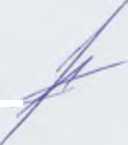 КОМУНАЛЬНЕ НЕКОМЕРЦІЙНЕ ПІДПРИЄМСТВО«ВАЛКІВСЬКА ЦЕНТРАЛЬНА РАЙОННА ЛІКАРНЯ»                                                                                                                         ЗАТВЕРДЖЕНО                                                                                              Протоколом № 16 від «08»  квітня 2024 року                                                                                                            Уповноважена особа з організації та проведення                                                                                                                                                     публічних закупівель КНП «Валківська ЦРЛ»                                                                                              ______________ Сергій СТЕЦЕНКОТЕНДЕРНА ДОКУМЕНТАЦІЯ  щодо проведення відкритих торгів з особливостями на закупівлюКод ДК 021:2015: 33140000-3 - Медичні матеріали. «Пристрій для реваскуляризації (НК 024:2023 61779 Сітка дротяна для тромбектомії), Внутрішньочерепний доставляючиймікрокатетер до пристрою для реваскуляризації дистального типу  (НК 024:2023 10691 периферійний/коронарний судинний мікрокатетер), Внутрішньочерепний аспіраційний катетер  (НК 024:2023 58173 Катетер аспіраційний для тромбектомії), Балонний провідниковий катетер для допоміжних маніпуляцій при ендоваскулярнихвтручань (НК 024:2023 17846 одноразовий судинний напрямний катетер), Мікропровідник для пристрою для реваскуляризації (НК 024:2023 58115 периферійний судинний провідник, ручний), Набір для каротидногостентування в який входять стенткаротидний та пристрій для профілактики емболії дистального типу Стент-система для стентування сонних артерій (НК 024:2023 45851 металевий непокритий стент для сонної артерії) Пристрій для профілактики емболії (НК 024:2023 58112 Система захисту сонних артерій від емболії)».2024 рікНевід’ємною частиною цієї тендерної документації є:1.Додаток 1 до тендерної документації (Інформація та перелік документів для підтвердження відповідності учасника вимогам, визначеним у статті 16 та п.47 Особливостей.2. Додаток 2 до тендерної документації (Проект договору)3. Додаток 3 (Інформація про необхідні технічні, якісні, кількісні та інші характеристики предмета закупівлі (технічні вимоги)4. Додаток 4 ( Форма тендерної пропозиції).Додаток 1До тендерної документаціїІНФОРМАЦІЯ ТА ПЕРЕЛІК ДОКУМЕНТІВ ДЛЯ ПІДТВЕРДЖЕННЯ ВІДПОВІДНОСТІ УЧАСНИКА ВИМОГАМ, ВИЗНАЧЕНИМ У СТАТТІ 16 ТА п.47 Особливостей.РОЗДІЛ І. Перелікдокументів та інформації  дляпідтвердженнявідповідності УЧАСНИКА  кваліфікаційнимкритеріям, визначеним у статті 16 Закону «Про публічнізакупівлі»1.Документи, які повинен подати Учасник для підтвердження наявність в учасника процедури закупівлі обладнання, матеріально-технічної бази та технологій.1.1. Довідка у довільній формі, що містить опис технічних можливостей  УчасникаРОЗДІЛ ІІ. Перелік документів та інформації  для підтвердження відсутності передбачених відповідно до п.47 Особливостей підстав для відмови УЧАСНИКУ /ПЕРЕМОЖЦЮ в участі у процедурі закупівлі.Замовник не вимагає документального підтвердження інформації про відповідність підставам, встановленим п. 47 Особливостей, у разі якщо така інформація є публічною, що оприлюднена у формі відкритих даних згідно із Законом України  "Про доступ до публічної інформації", та/або міститься у відкритих єдиних державних реєстрах, доступ до яких є вільним.Разом з тим, постановою Кабінету Міністрів України від 12.03.2022 № 263 «Деякі питання забезпечення функціонування інформаційно-комунікаційних систем, електронних комунікаційних систем, публічних електронних реєстрів в умовах воєнного стану» відповідно до Указу Президента України від 24.02.2022 № 64 «Про введення воєнного стану в Україні» установлено, що на період дії воєнного стану міністерства, інші центральні та місцеві органи виконавчої влади, державні та комунальні підприємства, установи, організації, що належать до сфери їх управління, для забезпечення належного функціонування інформаційних, інформаційно-комунікаційних та електронних комунікаційних систем, публічних електронних реєстрів, володільцями (держателями) та / або адміністраторами яких вони є, та захисту інформації, що обробляється в них, а також захисту державних інформаційних ресурсів можуть вживати додаткових заходів, зокрема зупиняти, обмежувати роботу інформаційних, інформаційно-комунікаційних та електронних комунікаційних систем, а також публічних електронних реєстрів.У повідомленні, розміщеному на вебсайті Національного агентства з питань запобігання корупції 24.02.2022 за посиланням https://nazk.gov.ua/uk/novyny/dostup-do-publichnoyi-chastyny-reyestru-deklaratsij-reyestru-zvitiv-partij-politdata-ta-reyestru-koruptsioneriv-obmezheno/, зазначено, що доступ до публічної частини, зокрема Єдиного державного реєстру осіб, які вчинили корупційні або пов’язані з корупцією правопорушення, обмежено у зв’язку з технічними роботами, спрямованими на максимальне посилення захисту особистих даних користувачів в умовах воєнного стану.З огляду на зазначене в умовах воєнного стану відсутній вільний доступ до публічної інформації, що міститься у відкритих єдиних державних реєстрах, доступ є обмеженим або зупиненим.У разі коли учасник процедури закупівлі має намір залучити інших суб’єктів господарювання як субпідрядників/співвиконавців в обсязі не менш як 20 відсотків вартості договору про закупівлю у разі закупівлі робіт або послуг для підтвердження його відповідності кваліфікаційним критеріям відповідно до частини третьої статті 16 Закону (у разі застосування таких критеріїв до учасника процедури закупівлі), замовник перевіряє таких суб’єктів господарювання на відсутність підстав, визначених цим пунктом.Примірна формаДодаток 2до тендерної документації                                                                    Проєкт ДОГОВОРУ  №____м. ________     	                                                                        	                    «___»              2024 року Постачальник:___________________________________________________________________, в особі____________________________________________________________________________, ______________________________________,  діючого на підставі ____________________________________________________ ,та  Покупець Комунальне некомерційне підприємство «Валківська центральна районна лікарня» в особі директора Артема Ковальова , який діє на підставі Статуту),  з іншої сторони , відповідно до Постанови Кабінету Міністрів України від 12 жовтня  2022 р. № 1178 “Про затвердження особливостей здійснення публічних закупівель товарів, робіт і послуг для замовників,передбачених  Законом України  «Про публічні закупівлі»,на період дії правового режиму воєнного стану в Україні та протягом 90 днів з дня його припинення або скасування» уклали цей Договір про наступне:                                                            1. Предмет договору   1.1 Постачальник зобов’язується  поставити та передати у власність Покупця Товар, а Покупець зобов’язується прийняти товар та оплатити його на умовах даного Договору.1.2 Поставка Товару Постачальником здійснюється партіями на підставі письмової Заявки Покупця. Найменування товару – «Пристрій для реваскуляризації (НК 024:2023 61779 Сітка дротяна для тромбектомії), Внутрішньочерепний доставляючиймікрокатетер до пристрою для реваскуляризації дистального типу  (НК 024:2023 10691 периферійний/коронарний судинний мікрокатетер), Внутрішньочерепний аспіраційний катетер  (НК 024:2023 58173 Катетер аспіраційний для тромбектомії), Балонний провідниковий катетер для допоміжних маніпуляцій при ендоваскулярнихвтручань (НК 024:2023 17846 одноразовий судинний напрямний катетер), Мікропровідник для пристрою для реваскуляризації (НК 024:2023 58115 периферійний судинний провідник, ручний), Набір для каротидногостентування в який входять стенткаротидний та пристрій для профілактики емболії дистального типу Стент-система для стентування сонних артерій (НК 024:2023 45851 металевий непокритий стент для сонної артерії) Пристрій для профілактики емболії (НК 024:2023 58112 Система захисту сонних артерій від емболії)»,  за  кодом згідно ДК 021:2015 33140000-3 - Медичні матеріали.Виробник товару: Медичні підприємства та інші підприємства та фірми.1.3.При підписанні цього договору Покупець зобов’язується надати Постачальнику копії наступних документів, що засвідчені належним чином: ліцензію на здійснення медичної практики, виписку з ЄДР; відомості з органу статистики (за поточний рік); документ, що засвідчує податковий статус Покупця; документ, що посвідчує права особи, яка підписала цей договір від імені Покупця. Кількість2.1.Одиниця виміру кількості товару, його загальна кількість, асортимент визначаються згідно зі специфікацією або накладними на товар які являються невід’ємною частиною Договору.2.2.Під час дії договору Покупець, при необхідності, має право змінювати обсяг закупівлі товарів в залежності від реального фінансування видатків або з інших підстав, передбачених законодавством України.                                                   3.Якість3.1.Якість товару, що постачається, повинна відповідати вимогам нормативно-технічної документації, яка встановлює вимоги до якості товару, що підтверджується сертифікатом якості виробника.                                                 4.Комплектність4.1.Комплектність товару, який поставляється Постачальником, визначається виробником товару.                                                                   5.Ціна та сума Договору5.1 Ціна за одиницю товару за цим Договором, у тому числі ПДВ, визначається згідно накладних-додаткових угод або специфікацій, які являються невід’ємною частиною даного Договору, та може бути змінена за згодою сторін.5.2. Сума Договору ___________________________________________,  в т. ч. ПДВ  ____________________________________ , але в будь-якому випадку визначається сумою всіх накладних за цим Договором. 5.3.ПДВ нараховується згідно діючого законодавства України.5.4.Місце поставки товарів:  Україна , 63002, Харківська обл., Богодухівський р-н ,м. Валки, пров. Коржівський, 34.5.5.Кінцевий строк поставки: до 31.12.2024 р.                                                6.Порядок розрахунків6.1.     Покупець зобов’язаний оплатити товар Постачальнику протягом 30 календарних днів з моменту отримання цього товару.  6.2.Покупець здійснює оплату вартості поставленого товару шляхом безготівкового перерахування грошових коштів на рахунок Постачальника.                                             7.Умови поставки та повернення Товару7.1Поставка товару здійснюється на умовах DDP або EXW згідно з ІНКОТЕРМС 2020 (умови поставки узгоджуються сторонами додатково при узгодженні Заявки). Конкретне місце поставки узгоджується Сторонами на кожну окрему поставку та зазначається в письмовій  Заявці.7.2Перехід права власності на товар від Постачальника до Покупця  відбувається  в момент передачі товару. 7.3. При наявності заборгованості Покупця за поставлений товар, по якому наступив термін оплати, Постачальник має право  призупинити поставку Товару Покупцю до повної сплати Покупцем заборгованості.7.4.Накладні-додаткові угоди при поставках є невід’ємною частиною цього Договору, в яких вказується асортимент, кількість, ціни, загальна вартість та строки оплати партії товару. При цьому згадування про цей договір та відсилка  на нього  в накладних-додаткових угодах можлива, але  необов’язкова.7.5.Постачальник не має право поставляти Товар з наявністю дефектів та після закінчення терміну державної реєстрації. Покупець має право заявляти вимоги Постачальнику щодо повернення Товару, продаж, зберігання та застосування якого заборонено Державною службою України з лікарських засобів та контролю за наркотиками (далі – Держлікслужба).Вимоги заявляються Покупцем протягом встановленого Приписом/Розпорядженням терміну або  протягом терміну, зазначеного в письмовому повідомленні Постачальника про вилучення з обігу лікарських засобів та повернення їх Постачальнику. Повернення лікарських засобів, заборонених Приписами/Розпорядженнями, приймається протягом встановленого Постачальником терміну. У разі, якщо розпорядженням Держлікслужби одночасно передбачені заходи щодо вилучення з обігу Товара шляхом розміщення в карантин або повернення Постачальнику, або утилізація/знищення, повернення такого Товару Постачальнику  здійснюється за письмовою згодою Постачальника.  7.6.Вимоги Покупця  щодо повернення лікарських засобів, які згідно вимог Держлікслужби України заборонені ТИМЧАСОВО, та вимагають вилучення його з обігу шляхом вміщення в карантин – не приймаються до отримання окремого розпорядження Держлікслужби України щодо вилучення його з обігу шляхом повернення Постачальнику. Повернення фальсифікованих лікарських засобів або таких, що зазначені в повідомленнях Держлікслужби по показникам підозри щодо фальсифікації, не здійснюється. Вилучення з обігу зазначених лікарських засобів здійснюється шляхом їх знищення. 7.7.Вимога Покупця, щодо повернення термолабільних, медичних  імунобіологічних препаратів або лікарських засобів, що підлягають предметно – кількісному обліку за власною ініціативою Покупця, що не має підстави органів Державної влади - Продавцем не розглядається. В разі виявлення невідповідностей під час приймання зазначених груп препаратів, претензії приймаються протягом доби з моменту отримання Покупцем Товару.7.8.Постачальник має право не прийняти Товар, що повертається Покупцем або підлягає заміні, якщо такий Товар має зовнішні ушкодження, у тому числі бруд, бій, порушення оригінальної упаковки, відсутність інструкції,  інші ушкодження та який не має підтвердження зберігання та транспортування у відповідних умовах, згідно вимог, визначених виробником Товару. При поверненні Товару Постачальник має право вимагати від Покупця дані температурного моніторингу, отриманих за допомогою термотестерів або аналогічних пристроїв, за весь термін зберігання/транспортування Товару Покупцем.7.9.Всі витрати, пов’язані з відбіром зразків та проведенням аналізу лікарських засобів (іншого Товару) у ході планових та позапланових перевірок Покупця, а також  витрати на проведення переконтролю лікарських засобів (іншого Товару) за розпорядженням Держлікслужби України або інших контролюючих органів, відносяться до затрат Покупця та Постачальником не компенсуються.8.Передача товару8.1.Прийом-передача товару відбувається в пункті поставки, вказаному Покупцем.8.2.Прийом товару по кількості та якості здійснюється Покупцем у порядку, який визначається діючим законодавством України, з урахуванням положень Договору. Товар вважається переданим Покупцю по кількості та якості після підписання повноважними особами Постачальника та Покупця накладних-додаткових угод.           В разі, якщо постачання Товару за Договором здійснюється шляхом централізовано-кільцевих перевезень, тобто таких перевезень, за якими Постачальник здійснює систематичне постачання товарів по узгодженим сторонами параметрам (кількість, асортимент, час) за місцем провадження діяльності Покупцем, Покупець надає Постачальнику за підписом керівника та головного бухгалтера Зразки печатки (штампу) (Додаток №1 до договору поставки), якою матеріально відповідальна особа, що буде приймати цінності від Постачальника, завіряє свій підпис у накладній на отримання товару. 8.3.Товар постачається в узгоджені Сторонами терміни за умови наявності Товару на складі Постачальника, а при відсутності -  в додатково узгоджені терміни після отримання Постачальником Товару на складі. 8.4.У разі  неможливості поставки Товару у зв'язку з його відсутністю на складі Постачальника, що спричинено діями або бездіяльністю органів державної влади або місцевого самоврядування; у випадках заборони повноважними органами, в т.ч. тимчасової, обігу товару на території України; непостачання або несвоєчасного постачання товару виробником (відсутність сировини, зупинення лінії виробництва та ін.), закінчення терміну дії реєстраційного посвідчення або виключення Товару з відповідного державного реєстру, в інших випадках, Постачальник має право в односторонньому порядку замінити Товар за аналогічною мiжнародною непатентованою назвою, на інший, в т.ч. за торговою назвою, виробником, ціною, про що зазначається у відповідному повідомленні Постачальника. Сторони домовилися, що повідомлення може надаватись Постачальником у письмовій формі, електронною поштою, факсимільним зв’язком або у інший спосіб,  прийнятний для Постачальника.8.5.У разі несвоєчасної поставки або неможливості поставки Товару у зв'язку з його відсутністю на складі Постачальника, що спричинено обставинами, зазначеними в п.8.4 Договору, Постачальник звільняється від будь-якої відповідальності за невиконання зобов'язань за Договором. 9. Права та обов’язки сторін  9.1.Покупець зобов'язаний: 9.1.1 Приймати поставлені товари  згідно з накладною; 9.1.2. Своєчасно та в повному обсязі сплачувати за поставлені Товари.9.2. Покупець має право: 9.2.1. Достроково розірвати цей Договір у разі невиконання зобов'язань Постачальником, повідомивши про це його у строк одного місяця до моменту розірвання договору; Дострокове розірвання Договору не відміняє обов’язку розрахунків за отриманий Товар; 9.2.2. Контролювати поставку товарів (виконання робіт або надання послуг) у строки, встановлені цим Договором; 9.2.3. Зменшувати обсяг закупівлі товарів (виконання робіт або надання послуг) та загальну вартість цього Договору залежно від реального фінансування видатків або в інших випадках, передбачених законодавством України. У такому разі Сторони вносять відповідні зміни до цього Договору;9.2.4.Повернути рахунок Постачальнику без здійснення оплати в разі його неналежного оформлення (відсутність печатки, підписів тощо);9.2.5. Вносити у встановленому законодавством порядку зміни в цей Договір. 9.3.Постачальник зобов'язаний: 9.3.1.Забезпечити поставку товарів  у строки, встановлені цим Договором;9.3.2.Забезпечити поставку товарів, якість яких відповідає умовам, установленим розділом 3 цього Договору;9.4. Постачальник має право: 9.4.1.Своєчасно та в повному обсязі отримувати плату за поставлені товари;9.4.2.На дострокову поставку товарів  за письмовим погодженням Покупця;9.4.3.У разі невиконання зобов'язань Покупцем, Постачальник має право достроково розірвати цей Договір, повідомивши про це Покупця у строк одного місяця до моменту розірвання договору;9.4.4.Відповідно до п.8.4 Договору в односторонньому порядку здійснювати заміну Товару, що підлягає передачі.9.4.5. Вносити у встановленому законодавством порядку зміни в цей Договір.10. Відповідальність сторінУ випадку порушення строку оплати поставленого товару Покупець сплачує Постачальнику пеню в розмірі подвійної облікової ставки НБУ, діючої в період прострочення, від суми простроченого платежу, за кожний  день прострочення. За порушення  умов  зобов'язання  щодо якості (комплектності) Товарів Постачальником на вимогу Покупця сплачується  штраф  у  розмірі  подвійної облікової ставки НБУ, діючої  в період прострочення, від вартості  неякісних  (некомплектних) товарів, за кожний день прострочення. Інші заходи відповідальності до Постачальника не застосовуються. За порушення строків виконання зобов'язання з термінів поставки Товару, Постачальником  на вимогу Покупця сплачується  штраф  у  розмірі  подвійної облікової ставки НБУ, діючої в період прострочення, від вартості непоставлених товарів, за кожний день прострочення. Інші заходи відповідальності до Постачальника не застосовуються. Сторони домовились, що у випадках настання документально підтверджених обставин:- непостачання або несвоєчасного постачання товару виробником (відсутність сировини, зупинення лінії виробництва та ін.), в інших випадках, що потягли неможливість постачання Товару виробником(дистриб’ютором) та підтверджено листом виробника (дистриб’ютора); виробництва та ін.), в інших випадках, що потягли неможливість постачання Товару виробником (дистриб’ютором) та підтверджено листом виробника (дистриб’ютора);-  відсутність на дату поставки задекларованої зміни оптово-відпускної ціни на лікарський засіб;- виключення лікарського засобу з Державного реєстру лікарських засобів України;Сторони звільняються від відповідальності за повне або часткове невиконання своїх зобов’язань по даному Договору та відповідальність, передбачена законодавством та цим Договором не застосовується.Обставини непереборної силиСторони за Договором домовились, що у випадку виникнення форс-мажорних обставин, які виникають поза волею сторін, в тому числі, але не виключно: військових дій, блокади, землетрусів, повені та інших природних аномалій, дії або бездіяльність органів державної влади, місцевого самоврядування, у випадках заборони повноважними органами, в т.ч. тимчасової, обігу товару на території України; непостачання або несвоєчасного постачання товару виробником (відсутність сировини, зупинення лінії виробництва та ін.), закінчення терміну дії реєстраційного посвідчення або виключення Товару з відповідного державного реєстру, в інших випадках, Сторони звільняються від відповідальності за повне чи часткове невиконання своїх зобов’язань по даному Договору. Сторона, що не може виконувати зобов'язання за цим Договором унаслідок дії обставин непереборної сили, повинна не пізніше ніж протягом 1 (одного) робочого днів з моменту їх виникнення повідомити про це іншу Сторону у письмовій формі. Доказом виникнення обставин непереборної сили та строку їх дії є відповідні документи, які видаються  відповідними компетентними органами.У разі коли строк дії обставин непереборної сили продовжується більше ніж 30 днів, кожна із Сторін в установленому порядку має право розірвати цей Договір. Вирішення спорівПри невиконанні чи неналежному виконанні Сторонами умов даного Договору, як окремих його частин, так і в цілому в межах діючих строків позовної давності на України, питання виноситься та обговорюється в установленому порядку в Господарському суді відповідно до діючого законодавства України.Конфіденційність  та  інші умовиСторони домовились про те, що текст Договору, будь-які матеріали, інформація та  відомості, які стосуються Договору, є конфіденційними і не можуть передаватися третім особам без попередньої письмової згоди на це іншої Сторони, окрім випадку, коли така передача пов’язана з отриманням офіційних дозволів, документів для виконання умов Договору чи сплати податків, інших обов'язкових платежів, а також у випадках, передбачених діючим законодавством, регулюючим зобов’язання  Сторін за Договором.  АНТИКОРУПЦІЙНЕ ЗАСТЕРЕЖЕННЯ: кожна із Сторін Договору, її афілійовані особи, працівники або посередники відмовляються від стимулювання будь-яким чином працівників іншої Сторони та третіх осіб, будь-яким чином зв’язаних з виконанням цього Договору, в тому числі шляхом надання грошових сум, подарунків, безоплатного виконання на їх адресу робіт (послуг) і іншими, не пойменованими тут способами, що ставить працівника або третю особу в певну залежність і спрямованого на забезпечення виконання цим працівником або третьою особою будь-яких дій на користь стимулюючої Сторони.Під діями працівника або третьої особи, здійснюваними на користь стимулюючої Сторони, розуміються: надання невиправданих переваг у порівнянні з іншими контрагентами; надання будь-яких гарантій; прискорення існуючих процедур; інші дії, які вчиняються в рамках посадових обов'язків, але йдуть врозріз з принципами прозорості та відкритості взаємин між Сторонами. У разі виникнення у Сторони підозри, що відбулося або може відбутися порушення будь-яких положень цього розділу Договору, відповідна Сторона зобов'язується повідомити іншу Сторону у письмовій формі.У разі порушення однією Стороною зобов'язань утримуватися від заборонених цим розділом дій та / або неотримання іншою Стороною у встановлений Договором термін підтвердження, що порушення не відбулося або не відбудеться, інша Сторона має право розірвати Договір в односторонньому порядку, надіславши письмове повідомлення про розірвання. Сторона, з чиєї ініціативи було розірвано цей Договір відповідно до положень цього розділу Договору, має право вимагати відшкодування реального збитку, що виник в результаті такого розірвання.Строк дії Договору.      Цей Договір набирає чинності з моменту підписання та діє до  « 31» грудня 2024 р. Зобов’язання з оплати діють до їх повного виконання.Цей Договір укладається і підписується у двох примірниках, кожний з яких має однакову силу.Факультативні умовиСторони за своїм розсудом можуть здійснювати операції страхування, залучення субвиконавців, агентів, перевізників та  ін., сплачувати по діючим нормативним документам податки, збори та ін., що не впливає  на умови та відповідальність по даному Договору, якщо це не було передбачено додатковою угодою, яка оформлюється  в письмовому вигляді та є невід’ємною частиною Договору.Юридичні адреси, поштові та платіжні реквізити сторін.Додаток №1                                                                                                                       від СПЕЦИФІКАЦІЯДодаток 3до тендерної документаціїТехнічне завдання На закупівлю – «Пристрій для реваскуляризації (НК 024:2023 61779 Сітка дротяна для тромбектомії), Внутрішньочерепний доставляючиймікрокатетер до пристрою для реваскуляризації дистального типу (НК 024:2023 10691 периферійний/коронарний судинний мікрокатетер), Внутрішньочерепний аспіраційний катетер (НК 024:2023 58173 Катетер аспіраційний для тромбектомії), Балонний провідниковий катетер для допоміжних маніпуляцій при ендоваскулярнихвтручань (НК 024:2023 17846 одноразовий судинний напрямний катетер), Мікропровідник для пристрою для реваскуляризації (НК 024:2023 58115 периферійний судинний провідник, ручний), Набір для каротидногостентування в який входять стенткаротидний та пристрій для профілактики емболії дистального типу Стент-система для стентування сонних артерій (НК 024:2023 45851 металевий непокритий стент для сонної артерії) Пристрій для профілактики емболії (НК 024:2023 58112 Система захисту сонних артерій від емболії)». ДК 021:2015: 33140000-3 - Медичні матеріали»І. Загальні вимоги1. Постачання товару, що є предметом закупівлі здійснюється транспортом та за рахунок Постачальника за адресами Замовника на підставі заявок.2. Інформація про відповідність запропонованих товарів медико-технічним вимогам документації повинна бути підтверджена наступними документами:2.1. Запропоновані учасником товари повинні бути зареєстровані в Україні та/або дозволені для введення в обіг та/або експлуатацію (застосування) відповідно до законодавства. Ця вимога засвідчується:а) завіреною копією декларації або копіями документів, що підтверджують можливість  введення в обіг та/або експлуатацію (застосування) товару за результатами проходження процедури оцінки відповідності згідно вимог технічного регламенту, абоб) завіреною копією реєстраційного посвідчення МОЗ України (з додатками) або копією свідоцтва про державну реєстрацію МОЗ України (з додатками), що свідчить про наявності товару в Державному реєстрі медичної техніки та виробів медичного призначення. Якщо на дату розкриття термін дії свідоцтва закінчився або закінчується, учасник в складі своєї пропозиції повинен надати документальне підтвердження подання на перереєстрацію свідоцтва згідно чинного законодавства або лист-роз’яснення в довільній формі.З урахуванням вимог Постанов КМУ від 02.10.2013 р. № 753*, №754**, №755***, якщо Учасником торгів пропонується товар що станом на дату розкриття тендерних пропозицій не внесений до Державного реєстру медичної техніки та виробів медичного призначення, у такому разі учасник надає копії документів, що підтверджують проходження процедури оцінки відповідності згідно вимог технічного регламенту, а саме:- копію листа призначеного органу з оцінки відповідності про факт подання заявки на проведення оцінки відповідності та відповідного пакету документів або про те, що проведення процедури оцінки відповідності не потребує залучення органу з оцінки відповідності на запропонований учасником товар. -  копією документів, що підтверджують повноваження заявника на проходження процедури оцінки відповідності у разі, якщо заявник не є виробником.*  - Постанова КМУ від 02.10.2013 р. № 753 «Про затвердження Технічного регламенту щодо медичних виробів».** - Постанова КМУ від 02.10.2013 р. № 754 «Про затвердження Технічного регламенту щодо медичних виробів для діагностики invitro».           *** -Постанова КМУ від 02.10.2013 р. № 755 «Про затвердження Технічного регламенту щодо активних медичних виробів, які імплантують». 2.2. Учасник повинен підтвердитиможливість поставки запропонованого ним Товару, у кількості та в терміни, визначеніцієюДокументацією та пропозицієюУчасника.На підтвердження надає оригінал гарантійного листа виробника (представництва, філії виробника - якщо їх відповідні повноваження поширюються на територію України) або представника, дилера, дистриб'ютора, уповноваженого на це виробником, яким підтверджується можливість поставки запропонованого товару, який є предметом закупівлі цих торгів у кількості, зі строками придатності та в терміни, визначені цією тендерною документацією та тендерною пропозицією Учасника торгів (повноваження представника, дилера, дистриб'ютора підтверджуються копіями доручень або договорів про співпрацю, іншими документами, якими виробник доручає  представнику, дилеру, дистриб'ютору діяти від його імені).Примітка:1. Тендерна пропозиція, що не містить передбачених документів, вважається такою, що не відповідає умовам цієї документації.ІІ. КІЛЬКІСНІ ВИМОГИІІІ. МЕДИКО-ТЕХНІЧНІ ВИМОГИ1. МТВ Пристрій для реваскуляризації(НК 024:2023 61779 Сітка дротяна для тромбектомії)2. МТВ Внутрішньочерепний доставляючиймікрокатетер до пристрою для реваскуляризації дистального типу (НК 024:2023 10691 периферійний/коронарний судинний мікрокатетер)3. МТВ Внутрішньочерепний аспіраційний катетер           (НК 024:2023 58173 Катетер аспіраційний для тромбектомії)4. МТВ  Балонний провідниковий катетер для допоміжних маніпуляцій при ендоваскулярнихвтручань(НК 024:2019 17846 одноразовий судинний напрямний катетер)5. МТВ до мікропровідника для пристрою для реваскуляризації(НК 024:2023 58115 периферійний судинний провідник, ручний)МТВ Набір для каротидногостентування в який входять стенткаротидний та пристрій для профілактики емболії дистального типу* Примітка: у разі, коли в описі предмета закупівлі містяться посилання на конкретні торговельну марку чи фірму, патент, конструкцію або тип предмета закупівлі, джерело його походження або виробника, слід читати як "або еквівалент".ДОДАТОК  №4до тендерної документаціїНа фірмовому бланку Форма пропозиціїМи, (назва Учасника), надаємо свою пропозицію щодо участі у процедурі закупівлі ________________- згідно з технічними та іншими вимогами Замовника торгів.Вивчивши  документацію, технічні та інші вимоги на виконання зазначеного вище, ми, уповноважені на підписання Договору, маємо можливість та погоджуємося виконати вимоги Замовника та Договору на загальну суму ________________грн. (цифрами та прописом)_( в тому числі ПДВ______).1. До акцепту нашої пропозиції, Ваша  документація разом з нашою пропозицією (за умови її відповідності всім вимогам документації) мають силу протоколу намірів між нами. Якщо нас буде визначено переможцем, ми візьмемо на себе зобов'язання виконати всі умови, передбачені цією документацією та  договором.Посада, прізвище, ініціали, підпис уповноваженої особи Учасника, завірені печаткою (у разі наявності).* Пропозиція подається у сканованому вигляді за підписом уповноваженої посадової особи Учасника, пронумерована та скріплена печаткою. Вимога щодо скріплення печаткою не стосується учасників, які здійснюють діяльність без печатки згідно з чинним законодавством. Відповідальність за помилки друку у документах, наданих Замовнику через електронну систему закупівель та підписаних відповідним чином, несе Учасник.**Ціни надаються в гривнях з двома знаками після коми (копійки)08.04.2024 р. № 16       м. Валки№ з/пНайменуванняОд. виміруКількість1Пристрій для реваскуляризації(НК 024:2023 61779 Сітка дротяна для тромбектомії)шт.32Внутрішньочерепний доставляючиймікрокатетер до пристрою для реваскуляризації дистального типу (НК 024:2023 10691 периферійний/коронарний судинний мікрокатетер)шт.33Внутрішньочерепний аспіраційний катетер (НК 024:2023 58173 Катетер аспіраційний для тромбектомії)шт.44Балонний провідниковий катетер для допоміжних маніпуляцій при ендоваскулярнихвтручань(НК 024:2023 17846 одноразовий судинний напрямний катетер)шт.15Мікропровідник для пристрою для реваскуляризації(НК 024:2023 58115 периферійний судинний провідник, ручний)шт.56Набір для каротидногостентування в який входять стенткаротидний та пристрій для профілактики емболії дистального типуСтент-система для стентування сонних артерій(НК 024:2023 45851 металевий непокритий стент для сонної артерії)Пристрій для профілактики емболії(НК 024:2023 58112 Система захисту сонних артерій від емболії)шт.1№п/пХарактеристика/ параметрМедико-технічні вимоги1.ПризначенняВідновлення кровотоку у судинах головного мозку у пацієнтів, які перенесли ішемічний інсульт.Можливість застосування у наступних судинах нервової системи: внутрішня сонна артерія, сегментах М1 та М2 середньої мозкової артерії, базилярної та вертебральної артеріях.2.Опис пристроюСаморозкривний пристрій покритий платиною або аналогом для кращої візуалізації на системі доставки з дротовим провідником 3.Матеріал пристрою Сплав нікель-титану4.Спектр діаметрів пристроюНе менше двох варіацій діаметрів від 4 мм до 6 мм5.Спектр довжин стентуНаявність довжин не менше двох варіацій від 20 мм до 40 мм 6.Сумісний діаметр судин пацієнта Рекомендований діаметр судини має бути в діапазоні від не більше 2,0 мм до не менше 5,5 мм7.Сумісність з мікрокатетеромВсі пристрої, не залежно від їх діаметру, мають бути сумісні з мікрокатетером з внутрішнім діаметром не більше 0,021 дюйма8.Наявність рентгенконтрастних маркерівНаявність не менше трьох рентгеноконтрастних маркерів на дистальномцу кінці пристрою та не менше одного маркеру – на проксимальному кінці пристрою.№п/пХарактеристика/ параметрМедико-технічні вимоги1.Призначення мікрокатетеруДля отримання доступу до дрібних звивистих судин нервової судинної системи.2.Будова катетераОднопросвітний гнучкий катетер перемінної жорсткості з гнучким дистальним стрижнем для полегшеного проходження анатомічних структур. Покриття катетераНаявність покриття на зовнішній поверхні катетера, що полегшує просування по судині. 
Наявність внутрішнього шару для полегшення переміщення пристроїв, що вводяться через його просвіт.3.Параметри дистального кінчикаГнучкий дистальний кінчик довжиною не менше 6 см4.Зовнішній діаметр Наявність не менше 4-х варіацій зовнішнього діаметру дистального кінчика від 1,8F до не більше 4,2F 5.Внутрішній діаметрНаявність не менше 4-x варіацій внутрішнього діаметру від не менше 0,017” до не менше 0,0445”7. Загальна довжинаДля катетерів з внутрішнім діаметром від 0,017” до 0,027” загальна довжина має складати не менше 150 см;Для катетерів з внутрішнім діаметром від 0,021” та 0,027” наявність модифікації загальної довжини не менше 160 см;Для катетерів з внутрішнім діаметром 0,0445” загальна довжина має складати не менше 105 см8.РентгеноконтрастністьКатетер має бути видимий при рентгеноскопії. Наявність не менше однієї рентегконтрастної мітки на дистальному кінчику.№п/пХарактеристика/ параметрМедико-технічні вимоги1.Призначення мікрокатетеруДля видалення та аспірації тромбів та емболів з кровоносних судин нервової системи та для введення та доставки хірургічних та діагностичних пристроїв до нервової судинної системи.2.Будова катетераОднопросвітний гнучкий композитний катетер перемінної жорсткості. Стрижень катетера повинен мати гідрофільне покриття для зменшення тертя при його використанні. Наявність адаптера Люера на проксимальному кінці  3.Зовнішній діаметр Наявність двох варіацій зовнішнього діаметру катетеру діаметром не менше 6F4.Внутрішній діаметрНаявність не менше двох варіацій внутрішнього діаметру від не менше 0,068 дюймів та до найменше 0,071 дюймів5. Робоча довжинаРобоча довжина катетеру не менше 132 см6.РентгеноконтрастністьКатетер має бути видимий при рентгеноскопії№п/пХарактеристика/ параметрМедико-технічні вимоги1.Призначення балонуДля тимчасової зупинки кровотоку в кровоносній судині шляхом розширення балону у судині під час проведення ендоваскулярнихвтручань. 2.Діапазон зовнішнього діаметру катетеруМає бути не менше чотирьох варіацій доступних діаметрів від 0,079 дюймів до 0,114 дюймів включно 3.Діаметр внутрішнього просвіту катетеруВід 0,051 дюйма до не менше 0,085 дюймів4.Довжина балонуНаявність не менше двох варіацій довжин балону від 7 мм до 10 мм. 5.Корисна довжина катетеруНе менше 90 см6.Наявність рентгенконтрастних маркерівНе менше 2-х маркерів№п/пХарактеристика/ параметрМедико-технічні вимоги1.ДовжинаДовжина провідника повинна бути не менше 200 см2.ДіаметрДіаметр провідника має бути 0.014 дюйма3.ПокриттяПровідник повинен мати гідрофільне покриття4.Дистальний сегмент провідникаСтруктура дистального кінчика провідника повинна забезпечувати багаторазове його переформування. Дистальний кінчик повинен бути оснащеним ренгенконтрастною спіраллю, довжиною не менше 5 см 5. АтравматичністьСтруктура дистального сегмента провідника має забезпечувати його атравматичнітьСтент-система для стентування сонних артерій(НК 024:2023 45851 металевий непокритий стент для сонної артерії)Стент-система для стентування сонних артерій(НК 024:2023 45851 металевий непокритий стент для сонної артерії)Стент-система для стентування сонних артерій(НК 024:2023 45851 металевий непокритий стент для сонної артерії)№п/пХарактеристика/ параметрМедико-технічні вимоги1.Довжина катетераДовжина катетера має бути більшою 130 см2.Конфігурація стентуПряма та конусна. Саморозкриваєма.3.Діапазон діаметрів стенту Від 6,0 мм до 10,0 мм з кроком 1,0 мм. 4.Діапазон довжин стентуДля стентів з прямою конфігурацією: від 20 мм до 60 мм з кроком не більше 20 мм;Для стентів з конусною конфігурацією: від 30 мм до 40 мм з кроком 10 мм;5.Ренгенконтрасний маркерПовинен мати танталові ренгенконтрасні маркери на проксимальному та дистальному кінцях стенту6.Матеріал, з якого виготовлено стентуНікель-титановий (нітинол) сплав (Nitinol)7.Дизайн ячейкиВідкритий дизайн ячейкистенту.8.Сумісність з провідником та інтрод’юсеромДіаметр сумісного провідника має становити 0,014 дюйма, інтрод’юсера - 6F9.Система доставкиСистема доставки швидкої заміни типу RX (RapidExchange)10.ПризначенняСтентування сонних артерійПристрій для профілактики емболії(НК 024:2023 58112 Система захисту сонних артерій від емболії)Пристрій для профілактики емболії(НК 024:2023 58112 Система захисту сонних артерій від емболії)Пристрій для профілактики емболії(НК 024:2023 58112 Система захисту сонних артерій від емболії)№п/пХарактеристика/ параметрМедико-технічні вимоги1.ПризначенняЗахоплення та видалення емболів, що можуть відірватися під час інтервенційних процедур на судинах, у тому числі на сонних судинах2.Складові частиниСистема має складатися з наступних компонентів:Дротова пастка типу «кошик» (фільтр-сітка на дроті);Катетер для встановлення та повернення фільтру3.Матеріал, з якого виготовлено пасткуНітинол (Nitinol)4.Сумісність пастки з провідником для первинного доступуПастка має бути сумісна з провідниками діаметром 0,014 та 0,018 дюйми5.Довжина та діаметр дротяної пасткиДіаметр дроту має бути 0,014 дюйми.Довжина дроту має бути змінною OTW/RX. OTW – не менше 310 см, RX – не менше 180 см. 6.Діапазон діаметрів фільтруВід 3 мм до 7 мм з кроком не більше 1,0 мм.7.Ренгенконтрасний маркерПовинен мати ренгенконтрастні маркери на дистальному та проксимальному кінцях пастки.8.Покриття пасткиГепарин або аналог, що запобігає утворенню тромбів під час розкриття пастки.Розділ І. ЗАГАЛЬНІ ПОЛОЖЕННЯРозділ І. ЗАГАЛЬНІ ПОЛОЖЕННЯРозділ І. ЗАГАЛЬНІ ПОЛОЖЕННЯ12331Терміни, які вживаються в тендерній документаціїТендерну документацію розроблено відповідно до вимог Закону України «Про публічні закупівлі» (далі – Закон),Особливостей здійснення публічних закупівель товарів, робіт і послуг для замовників, передбачених Законом України “Про публічні закупівлі”, на період дії правового режиму воєнного стану в Україні та протягом 90 днів з дня його припинення або скасування, затверджених Постановою КМУ від 12 жовтня 2022 р. № 1178 зі змінами (далі - Особливості).Терміни, які використовуються в цій тендерній документації, вживаються у значенні, наведеному в Законі та інших вищенаведених нормативних актах.Тендерну документацію розроблено відповідно до вимог Закону України «Про публічні закупівлі» (далі – Закон),Особливостей здійснення публічних закупівель товарів, робіт і послуг для замовників, передбачених Законом України “Про публічні закупівлі”, на період дії правового режиму воєнного стану в Україні та протягом 90 днів з дня його припинення або скасування, затверджених Постановою КМУ від 12 жовтня 2022 р. № 1178 зі змінами (далі - Особливості).Терміни, які використовуються в цій тендерній документації, вживаються у значенні, наведеному в Законі та інших вищенаведених нормативних актах.2Інформація про замовника торгів2.1повне найменуванняповне найменуванняКОМУНАЛЬНЕ НЕКОМЕРЦІЙНЕ ПІДПРИЄМСТВО«ВАЛКІВСЬКА ЦЕНТРАЛЬНА РАЙОННА ЛІКАРНЯ»2.2місцезнаходженнямісцезнаходженняАдреса: Україна , 63002, Харківська обл, Богодухівський р-н,м. Валки, пров.Коржівський, 342.3посадова особа замовника, уповноважена здійснювати зв'язок з учасникамипосадова особа замовника, уповноважена здійснювати зв'язок з учасникамиУповноважена особа замовника: Сергій СТЕЦЕНКО Уповноважена особа з публічних закупівель відділу з правових питань та договірної роботи,  тел. (05753) 5-13-73, 0671464177E-mail: medic_valky@ukr.net3Процедура закупівлівідкриті торги з особливостямивідкриті торги з особливостями3.1ДжерелофінансуванняМісцевий бюджетМісцевий бюджет3.2Очікувана вартість закупівліОчікувана вартість закупівлі993700, 00 коп. (дев’ятсот дев'яносто три    тисячі сімсот  грн. 00коп.) з ПДВ.3.3крок аукціону0,5%0,5%4Інформація про предмет закупівлі4.1назва предмета закупівліКод ДК 021:2015: 33140000-3 - Медичні матеріали.  «Пристрій для реваскуляризації (НК 024:2023 61779 Сітка дротяна для тромбектомії), Внутрішньочерепний доставляючиймікрокатетер до пристрою для реваскуляризації дистального типу  (НК 024:2023 10691 периферійний/коронарний судинний мікрокатетер), Внутрішньочерепний аспіраційний катетер  (НК 024:2023 58173 Катетер аспіраційний для тромбектомії), Балонний провідниковий катетер для допоміжних маніпуляцій при ендоваскулярнихвтручань (НК 024:2023 17846 одноразовий судинний напрямний катетер), Мікропровідник для пристрою для реваскуляризації (НК 024:2023 58115 периферійний судинний провідник, ручний), Набір для каротидногостентування в який входять стенткаротидний та пристрій для профілактики емболії дистального типу Стент-система для стентування сонних артерій (НК 024:2023 45851 металевий непокритий стент для сонної артерії) Пристрій для профілактики емболії (НК 024:2023 58112 Система захисту сонних артерій від емболії)».Код ДК 021:2015: 33140000-3 - Медичні матеріали.  «Пристрій для реваскуляризації (НК 024:2023 61779 Сітка дротяна для тромбектомії), Внутрішньочерепний доставляючиймікрокатетер до пристрою для реваскуляризації дистального типу  (НК 024:2023 10691 периферійний/коронарний судинний мікрокатетер), Внутрішньочерепний аспіраційний катетер  (НК 024:2023 58173 Катетер аспіраційний для тромбектомії), Балонний провідниковий катетер для допоміжних маніпуляцій при ендоваскулярнихвтручань (НК 024:2023 17846 одноразовий судинний напрямний катетер), Мікропровідник для пристрою для реваскуляризації (НК 024:2023 58115 периферійний судинний провідник, ручний), Набір для каротидногостентування в який входять стенткаротидний та пристрій для профілактики емболії дистального типу Стент-система для стентування сонних артерій (НК 024:2023 45851 металевий непокритий стент для сонної артерії) Пристрій для профілактики емболії (НК 024:2023 58112 Система захисту сонних артерій від емболії)».4.2опис окремої частини (частин) предмета закупівлі (лота), щодо якої можуть бути подані тендерні пропозиції Окремих частин предмету закупівлі не визначено. Пропозиція подається щодо предмету закупівлі в цілому.Окремих частин предмету закупівлі не визначено. Пропозиція подається щодо предмету закупівлі в цілому.4.3місце, кількість, обсяг поставки товарів (надання послуг, виконання робіт)Місце поставки товарів:  Україна , 63002, Харківська обл, Богодухівський р-н,м. Валки, пров.Коржівський, 34Кількість: 6 шт.Місце поставки товарів:  Україна , 63002, Харківська обл, Богодухівський р-н,м. Валки, пров.Коржівський, 34Кількість: 6 шт.4.4строк поставки товарів (надання послуг, виконання робіт)До 31.12.2024р.До 31.12.2024р.5Недискримінація учасників5.1. Учасники (резиденти та нерезиденти) всіх форм власності та організаційно-правових форм беруть участь у процедурах закупівель на рівних умовах. Замовник забезпечує вільний доступ усіх учасників до інформації про закупівлю, передбаченої Законом. Закупівля не проводиться у   фізичних чи юридичних осіб, до яких застосовані санкції відповідно до Закону України «Про санкції» від 14.08.2014 № 1644-VII (зі змінами) та чинних Указів Президента України Про застосування персональних спеціальних економічних та інших обмежувальних заходів та чинних Розпоряджень КМУ «Про пропозиції щодо застосування персональних спеціальних економічних та інших обмежувальних заходів». Замовникам забороняється здійснювати публічні закупівлі товарів, робіт і послуг у громадян Російської Федерації/Республіки Білорусь (крім тих, що проживають на території України на законних підставах); юридичних осіб, утворених та зареєстрованих відповідно до законодавства Російської Федерації/Республіки Білорусь; юридичних осіб, утворених та зареєстрованих відповідно до законодавства України, кінцевим бенефіціарним власником, членом або учасником (акціонером), що має частку в статутному капіталі 10 і більше відсотків (далі - активи), якої є Російська Федерація/Республіка Білорусь, громадянин Російської Федерації/Республіки Білорусь (крім тих, що проживають на території України на законних підставах), або юридичних осіб, утворених та зареєстрованих відповідно до законодавства Російської Федерації/Республіки Білорусь, крім випадків коли активи в установленому законодавством порядку передані в управління Національному агентству з питань виявлення, розшуку та управління активами, одержаними від корупційних та інших злочинів;замовникам забороняється здійснювати публічні закупівлі товарів походженням з Російської Федерації/Республіки Білорусь, за винятком товарів, необхідних для ремонту та обслуговування товарів, придбаних до набрання чинності цією постановою.5.1. Учасники (резиденти та нерезиденти) всіх форм власності та організаційно-правових форм беруть участь у процедурах закупівель на рівних умовах. Замовник забезпечує вільний доступ усіх учасників до інформації про закупівлю, передбаченої Законом. Закупівля не проводиться у   фізичних чи юридичних осіб, до яких застосовані санкції відповідно до Закону України «Про санкції» від 14.08.2014 № 1644-VII (зі змінами) та чинних Указів Президента України Про застосування персональних спеціальних економічних та інших обмежувальних заходів та чинних Розпоряджень КМУ «Про пропозиції щодо застосування персональних спеціальних економічних та інших обмежувальних заходів». Замовникам забороняється здійснювати публічні закупівлі товарів, робіт і послуг у громадян Російської Федерації/Республіки Білорусь (крім тих, що проживають на території України на законних підставах); юридичних осіб, утворених та зареєстрованих відповідно до законодавства Російської Федерації/Республіки Білорусь; юридичних осіб, утворених та зареєстрованих відповідно до законодавства України, кінцевим бенефіціарним власником, членом або учасником (акціонером), що має частку в статутному капіталі 10 і більше відсотків (далі - активи), якої є Російська Федерація/Республіка Білорусь, громадянин Російської Федерації/Республіки Білорусь (крім тих, що проживають на території України на законних підставах), або юридичних осіб, утворених та зареєстрованих відповідно до законодавства Російської Федерації/Республіки Білорусь, крім випадків коли активи в установленому законодавством порядку передані в управління Національному агентству з питань виявлення, розшуку та управління активами, одержаними від корупційних та інших злочинів;замовникам забороняється здійснювати публічні закупівлі товарів походженням з Російської Федерації/Республіки Білорусь, за винятком товарів, необхідних для ремонту та обслуговування товарів, придбаних до набрання чинності цією постановою.6Інформація про валюту, у якій повинно бути розраховано та зазначено ціну тендерної пропозиції6.1. Валютою тендерної пропозиції є гривня. У разі якщо учасником процедури закупівлі є нерезидент,  такий Учасник зазначає ціну пропозиції в електронній системі закупівель у валюті – гривня.6.1. Валютою тендерної пропозиції є гривня. У разі якщо учасником процедури закупівлі є нерезидент,  такий Учасник зазначає ціну пропозиції в електронній системі закупівель у валюті – гривня.7Інформація  про  мову (мови),  якою  (якими) повинно  бути  складено тендерні пропозиції7.1. Мова тендерної пропозиції – українська.7.2. Під час проведення процедур закупівель усі документи, що готуються замовником, викладаються українською мовою.7.3. Під час проведення процедури закупівлі усі документи, що мають відношення до тендерної пропозиції та складаються безпосередньо учасником, викладаються українською мовою. У разі надання інших документів складених мовою іншою ніж українська мова, такі документи повинні супроводжуватися перекладом українською мовою, переклад засвідчений уповноваженою особою учасника / або нотаріально / або іншим чином завірений. Тексти повинні бути автентичними, визначальним є текст, викладений українською мовою. 7.4. Стандартні характеристики, вимоги, умовні позначення у вигляді скорочень та термінологія, пов’язана з товарами, роботами чи послугами, що закуповуються, передбачені існуючими міжнародними або національними стандартами, нормами та правилами, викладаються мовою їх загально прийнятого застосування.Уся інформація розміщується в електронній системі закупівель українською мовою, крім тих випадків коли використання букв та символів української мови призводить до їх спотворення (зокрема, але не виключно адреси мережі "інтернет", адреси електронної пошти, торговельної марки (знаку для товарів та послуг), загальноприйняті міжнародні терміни). Якщо учасник торгів є нерезидентом України, він може подавати свою тендерну пропозицію іншою мовою з обов’язковим перекладом українською мовою7.1. Мова тендерної пропозиції – українська.7.2. Під час проведення процедур закупівель усі документи, що готуються замовником, викладаються українською мовою.7.3. Під час проведення процедури закупівлі усі документи, що мають відношення до тендерної пропозиції та складаються безпосередньо учасником, викладаються українською мовою. У разі надання інших документів складених мовою іншою ніж українська мова, такі документи повинні супроводжуватися перекладом українською мовою, переклад засвідчений уповноваженою особою учасника / або нотаріально / або іншим чином завірений. Тексти повинні бути автентичними, визначальним є текст, викладений українською мовою. 7.4. Стандартні характеристики, вимоги, умовні позначення у вигляді скорочень та термінологія, пов’язана з товарами, роботами чи послугами, що закуповуються, передбачені існуючими міжнародними або національними стандартами, нормами та правилами, викладаються мовою їх загально прийнятого застосування.Уся інформація розміщується в електронній системі закупівель українською мовою, крім тих випадків коли використання букв та символів української мови призводить до їх спотворення (зокрема, але не виключно адреси мережі "інтернет", адреси електронної пошти, торговельної марки (знаку для товарів та послуг), загальноприйняті міжнародні терміни). Якщо учасник торгів є нерезидентом України, він може подавати свою тендерну пропозицію іншою мовою з обов’язковим перекладом українською мовоюРозділ ІІ. ПОРЯДОК УНЕСЕННЯ ЗМІН ТА НАДАННЯ РОЗ’ЯСНЕНЬ ДО ТЕНДЕРНОЇ ДОКУМЕНТАЦІЇРозділ ІІ. ПОРЯДОК УНЕСЕННЯ ЗМІН ТА НАДАННЯ РОЗ’ЯСНЕНЬ ДО ТЕНДЕРНОЇ ДОКУМЕНТАЦІЇРозділ ІІ. ПОРЯДОК УНЕСЕННЯ ЗМІН ТА НАДАННЯ РОЗ’ЯСНЕНЬ ДО ТЕНДЕРНОЇ ДОКУМЕНТАЦІЇРозділ ІІ. ПОРЯДОК УНЕСЕННЯ ЗМІН ТА НАДАННЯ РОЗ’ЯСНЕНЬ ДО ТЕНДЕРНОЇ ДОКУМЕНТАЦІЇ1Порядок надання роз’яснень щодо тендерної документації та внесення змін до тендерної документації1.1. Порядок звернення за роз’ясненнями щодотендерної документації а також їх надання Замовником, внесення Замовником змін до тендерної документації здійснюється відповідно п.54Особливостей здійснення публічних закупівель товарів, робіт і послуг для замовників, передбачених Законом України “Про публічні закупівлі”, на період дії правового режиму воєнного стану в Україні та протягом 90 днів 
з дня його припинення або скасування, затверджених Постановою КМУ від 12 жовтня 2022 р. № 1178 (далі - Особливості).1.1. Порядок звернення за роз’ясненнями щодотендерної документації а також їх надання Замовником, внесення Замовником змін до тендерної документації здійснюється відповідно п.54Особливостей здійснення публічних закупівель товарів, робіт і послуг для замовників, передбачених Законом України “Про публічні закупівлі”, на період дії правового режиму воєнного стану в Україні та протягом 90 днів 
з дня його припинення або скасування, затверджених Постановою КМУ від 12 жовтня 2022 р. № 1178 (далі - Особливості).Розділ ІІІ. ІНСТРУКЦІЯ З ПІДГОТОВКИ ТЕНДЕРНОЇ ПРОПОЗИЦІЇ Розділ ІІІ. ІНСТРУКЦІЯ З ПІДГОТОВКИ ТЕНДЕРНОЇ ПРОПОЗИЦІЇ Розділ ІІІ. ІНСТРУКЦІЯ З ПІДГОТОВКИ ТЕНДЕРНОЇ ПРОПОЗИЦІЇ Розділ ІІІ. ІНСТРУКЦІЯ З ПІДГОТОВКИ ТЕНДЕРНОЇ ПРОПОЗИЦІЇ 1Зміст і спосіб подання тендерної пропозиції1.1. Тендерні пропозиції подаються відповідно до порядку, визначеного статтею 26 Закону, крім положень частин четвертої, шостої та сьомої статті 26 Закону.Тендерна пропозиція подається в електронному вигляді через електронну систему закупівель шляхом заповнення електронних форм з окремими полями, де зазначається інформація про ціну, інформація від учасника процедури закупівлі про його відповідність кваліфікаційним критеріям, наявність/відсутність підстав, установлених пунктом 47 Особливостей і в цій тендерній документації, та шляхом завантаження необхідних документів, що вимагаються замовником , а саме:- тендерною пропозицією згідно додатку 4 цієї Тендерної документації;- інформацією та документами, що підтверджують відповідність учасника кваліфікаційним критеріям– згідно з розділом ІДодатку 1 до цієї тендерної документації;- інформацією щодо відповідності учасника вимогам, визначеним у п.47 Особливостей– згідно з розділом ІІ Додатку 1до тендерної документації та частини 5 розділу 3  тендерної документації);- документами, що підтверджують повноваження посадової особи або представника учасника процедури закупівлі щодо підпису документів тендерної пропозиції та/або договору за результатами закупівлі;- проєктом договору про закупівлю, який має бути заповнений зі сторони Учасника (крім інформації про ціну та додатків) та підписаний уповноваженою на те особою Учасника – згідно з Додатком 2 до цієї тендерної документації;інформацією та документами, що підтверджують відповідність предмету закупівлі та тендерної пропозиції учасника необхідним технічним, якісним та кількісним характеристикам предмета закупівлі (згідно умовДодатку 3до цієї тендерної документаціїта частини 6 цього розділутендерної документації);Документом (документами), що підтверджує (ють) надання учасником забезпечення тендерної пропозиції, якщо таке вимагається умовами цієї тендерної документації;Інформацією у довільній формі, що підтверджує видачу Учаснику ліцензію/дозвіл на право провадження господарської діяльності; якщо наявність ліцензії/дозволу передбачено вимогами чинного законодавства України.- Копією чинного статуту або іншого  установчого документа учасника (крім випадку якщо учасник здійснює діяльність на підставі модельного статуту – у такому разі надати копію рішення загальних зборів учасників або рішення засновника (учасника) тощо про здійснення діяльності на підставі модельного статуту);- Гарантійним листом про дотримання у своїй діяльності законодавства України про санкції, в тому числі прийнятого у зв’язку зі збройною агресією російської федерації проти України;- Довідка, складена в довільній формі, яка містить інформацію про засновника та кінцевого бенефіціарного власника учасника, зокрема: назва юридичної особи, що є засновником учасника, її місцезнаходження та країна реєстрації; прізвище, ім’я по-батькові засновника та/або кінцевого бенефіціарного власника, адреса його місця проживання та громадянство/Актуальний на дату подання Витяг або Виписка з Єдиного державного реєстру юридичних осіб, фізичних осіб - підприємців та громадських формувань, що містить відповідну інформацію про кінцевого бенефіціарного власника юридичної особи, у тому числі кінцевого бенефіціарного власника її засновника, якщо засновник - юридична особа.                Зазначена довідка/Витяг або Виписка надається лише учасниками юридичними особами та лише в період, коли Єдиний державний реєстр юридичних осіб, фізичних осіб – підприємців та громадських формувань, не функціонує. Інформація про кінцевого бенефіціарного власника зазначається в довідці лише учасниками – юридичними особами, які повинні мати таку інформацію в Єдиному державному реєстрі юридичних осіб, фізичних осіб – підприємців та громадських формувань у відповідності до пункту 9 частини 2 статті 9 Закону України «Про державну реєстрацію юридичних осіб, фізичних осіб - підприємців та громадських формувань»- іншою інформацією, що передбачена згідно цієї тендерної документації та додатків до неї.Переможець процедури закупівлі у строк, що не перевищує чотири дні з дати оприлюднення в електронній системі закупівель повідомлення про намір укласти договір про закупівлю, повинен надати замовнику шляхом оприлюднення в електронній системі закупівель документи(спосіб підтвердження та перелік документів визначено в розділі ІІ додатку 1 до тендерної документації – для ПЕРЕМОЖЦЯ).Документи, що не передбачені законодавством для учасників — юридичних, фізичних осіб, у тому числі фізичних осіб — підприємців, не подаються ними у складі тендерної пропозиції. Відсутність документів, що не передбачені законодавством для учасників — юридичних, фізичних осіб, у тому числі фізичних осіб — підприємців, у складі тендерної пропозиції, не може бути підставою для її відхилення замовником.1.3. Повноваження щодо підпису документів тендерної пропозиції уповноваженої особи учасника процедури закупівлі - юридичної особи підтверджується: для посадових (службових) осіб учасника, які уповноважені підписувати документи пропозиції та вчиняти інші юридично значущі дії від імені учасника на підставі положень установчих документів – Сканована з оригіналу копія документу(ів), що підтверджує повноваження особи, яка підписує тендерні пропозицію та/або уповноважена на підписання договору про закупівлю:виписка з протоколу засновників або сканована з оригіналу та/або копія протоколу засновників та/або наказ про призначення та/або довіреність або доручення та/або інший документ, що підтверджує повноваження посадової особи учасника на підписання документів. Учасник надає один з документів відповідно до організаціно-правової власності суб’єкта господарювання.; для осіб, що уповноважені представляти інтереси учасника під час проведення процедури закупівлі, та які не входять до кола осіб, які представляють інтереси учасника без довіреності – довіреність, оформлена у відповідності до вимог чинного законодавства, із зазначенням повноважень повіреного, разом з документами, що у відповідності до цього пункту підтверджують повноваження посадової (службової) особи учасника, що підписала від імені учасника вказану довіреність.Згідно з частиною 2 статті 44 Закону України «Про товариства з обмеженою та додатковою відповідальністю» № 22-75-VІІІ від 06.02.2018р. якщо учасник є товариством з обмеженою та/або додатковою відповідальністю, то він повинен надати в складі тендерної пропозиції документ, який визначає вартість чистих активів (наприклад, баланс або фінансовий звіт суб’єкта малого підприємництва тощо або довідку в довільній формі про вартість чистих активів ) ТОВ відповідно до останньої затвердженої фінансової звітності учасника. І якщо вартість предмета договору (вартість тендерної пропозиції учасника) перевищує 50% вартості чистих активів  ТОВ відповідно до останньої затвердженої фінансової звітності ТОВ, додатково надати протокол загальних зборів учасників або рішення власника, згідно зі змістом якого уповноваженій посадовій/службовій особі учасника надають згоду на вчинення значних правочинів, зокрема, укладення договору за результатами закупівлі.Повноваження учасника – фізичної особи, у тому числі фізичної особи-підприємця підтверджується поданням в складі тендерної пропозиції паспорта громадянина України або двосторонньої копії паспорта громадянина України у випадку, якщо такий паспорт оформлено у формі картки, що містить безконтактний електронний носій та копією Витягу про місце реєстрації, що відповідно до норм чинного законодавства України є невід’ємним додатком до ID-карти, або копією іншого документа, передбаченого ст.13 Закону України «Про Єдиний державний демографічний реєстр та документи, що підтверджують громадянство України, посвідчують особу чи її спеціальний статус» від №549VI 20.11.2012р. (зі змінами та доповненнями); довідкою про присвоєння ідентифікаційного коду; Учасник-нерезидент повинен надати зазначені у цій тендерній документації документи з урахуванням особливостей  законодавства країни, в якій цей учасник зареєстрований (аналоги документів). У разі подання аналогу документу або у разі відсутності такого документу та його аналогу учасник-нерезидент повинен додати до тендерної пропозиції пояснювальну записку. Для підтвердження дійсності оригіналів офіційних документів з метою використання їх на території України, документи повинні бути легалізовані у встановленому порядку або засвідчені спеціальним штампом «Apostille» (апостиль), якщо країна, в якій цей учасник зареєстрований, підписала відповідну конвенцію, крім випадку, якщо існують угоди між двома або декількома державами, які відміняють або спрощують зазначену процедуру або звільняють сам документ від легалізації. Документи легалізуються учасниками торгів – іноземними суб’єктами господарювання наступним чином:а) за спрощеною процедурою проставлення Апостиля (Apostille) відповідно до статей 3 та 4 Гаазької Конвенції від 05.10.1961р.б) або за процедурою консульської легалізації відповідно до Віденської Конвенції «Про консульські зносини» 1963 рокув) або завірений нотаріально (в разі, якщо документ не потребує легалізації згідно з міжнародною угодою (конвенцією тощо) між Україною та країною-учасника торгів) та в такому випадку надається лист-роз‘яснення, складений в довільній формі, за підписом уповноваженої особи учасника, з посиланням на відповідну міжнародну угоду (конвенцію тощо) між Україною та країною-учасника торгів, згідно з якою документ не потребує легалізаціїУ разі якщо тендерна пропозиція подається об'єднанням учасників, до неї обов'язково включається документ про створення такого об'єднання;1.4. Всі визначені цією тендерною документацією документи тендерної пропозиції завантажуються в електронну систему закупівель у вигляді скан-копій придатних для машинозчитування (файли з розширенням «..pdf.», «..jpeg.», тощо), зміст та вигляд яких повинен відповідати оригіналам відповідних документів, згідно яких виготовляються такі скан-копії. Документи, що складаються учасником, повинні бути оформлені належним чином у відповідності до вимог чинного законодавства в частині дотримання письмової форми документу, складеного суб’єктом господарювання, в тому числі за власноручним підписом учасника/уповноваженої особи учасника. Вимога щодо засвідчення того чи іншого документу тендерної пропозиції власноручним підписом учасника/уповноваженої не застосовується до документів (матеріалів та інформації), що подаються у складі тендерної пропозиції, якщо такі документи (матеріали та інформація) надані учасником у формі електронного документа через електронну систему закупівель із накладанням кваліфікованого електронного підпису на кожен з таких документів (матеріал чи інформацію).1.5. Під час використання електронної системи закупівель з метою подання пропозицій та їх оцінки документи та дані створюються та подаються з урахуванням вимог законів України "Про електронні документи та електронний документообіг" та "Про електронні довірчі послуги", тобто пропозиція у будь-якому випадку повинна містити накладений електронний підпис (або кваліфікований електронний підпис – КЕП/УЕП) учасника/уповноваженої особи учасника процедури закупівлі, повноваження якої щодо підпису документів пропозиції підтверджуються відповідно до поданих документів, що вимагаються згідно цієї документації           Замовник перевіряє КЕП/УЕП учасника на сайті центрального засвідчувального органу за посиланням https://czo.gov.ua/verify .       Під час перевірки КЕП/УЕП повинні відображатися прізвище та ініціали особи, уповноваженої на підписання пропозиції (власника ключа).1.6. Ціною тендерної пропозиції вважається сума, зазначена Учасником у його тендерній пропозиції як загальна сума, за яку він згодний постачати предмет закупівлі відповідно до технічного завдання щодо предмету закупівлі (Додаток 3 цієї документації), з урахуванням всіх податків, зборів, обов’язкових платежів тощо.1.7.Замовник не прийматиме до розгляду тендерні пропозиції, ціна яких є вищою, ніж очікувана вартість предмета закупівлі, визначена замовником в оголошенні про проведення відкритих торгів.1.8. Якщо у складі тендерної пропозиції учасника надано скан-копію будь-якого документу, текст якої є нечитабельним (нечітке зображення, відсутність окремих фрагментів сторінки/інформації документу на його копії, тощо), вважатиметься, що учасник не надав такого документу, та з настанням відповідних наслідків згідно ст. 31 Закону. 1.9. У випадку допущення учасником формальних (несуттєвих) помилок при оформленні тендерної пропозиції, остання не буде відхилена згідно Закону.Опис та приклади формальних несуттєвих помилок:Формальними (несуттєвими) вважаються помилки, що пов’язані з оформленням тендерної пропозиції та не впливають на зміст пропозиції, згідно переліку формальних помилок затвердженого наказом Міністерства розвитку економіки, торгівлі та сільського господарства України  № 710 від 15.04.2020 року:1. Інформація/документ, подана учасником процедури закупівлі у складі тендерної пропозиції, містить помилку (помилки) у частині:уживання великої літери;уживання розділових знаків та відмінювання слів у реченні;використання слова або мовного звороту, запозичених з іншої мови;зазначення унікального номера оголошення про проведення конкурентної процедури закупівлі, присвоєного електронною системою закупівель та/або унікального номера повідомлення про намір укласти договір про закупівлю - помилка в цифрах;застосування правил переносу частини слова з рядка в рядок;написання слів разом та/або окремо, та/або через дефіс;нумерації сторінок/аркушів (у тому числі кілька сторінок/аркушів мають однаковий номер, пропущені номери окремих сторінок/аркушів, немає нумерації сторінок/аркушів, нумерація сторінок/аркушів не відповідає переліку, зазначеному в документі).2. Помилка, зроблена учасником процедури закупівлі під час оформлення тексту документа/унесення інформації в окремі поля електронної форми тендерної пропозиції (у тому числі комп'ютерна коректура, заміна літери (літер) та/або цифри (цифр), переставлення літер (цифр) місцями, пропуск літер (цифр), повторення слів, немає пропуску між словами, заокруглення числа), що не впливає на ціну тендерної пропозиції учасника процедури закупівлі та не призводить до її спотворення та/або не стосується характеристики предмета закупівлі, кваліфікаційних критеріїв до учасника процедури закупівлі.3. Невірна назва документа (документів), що подається учасником процедури закупівлі у складі тендерної пропозиції, зміст якого відповідає вимогам, визначеним замовником у тендерній документації.4. Окрема сторінка (сторінки) копії документа (документів) не завірена підписом та/або печаткою учасника процедури закупівлі (у разі її використання).5. У складі тендерної пропозиції немає документа (документів), на який посилається учасник процедури закупівлі у своїй тендерній пропозиції, при цьому замовником не вимагається подання такого документа в тендерній документації.6. Подання документа (документів) учасником процедури закупівлі у складі тендерної пропозиції, що не містить власноручного підпису уповноваженої особи учасника процедури закупівлі, якщо на цей документ (документи) накладено її кваліфікований електронний підпис.7. Подання документа (документів) учасником процедури закупівлі у складі тендерної пропозиції, що складений у довільній формі та не містить вихідного номера.8. Подання документа учасником процедури закупівлі у складі тендерної пропозиції, що є сканованою копією оригіналу документа/електронного документа.9. Подання документа учасником процедури закупівлі у складі тендерної пропозиції, який засвідчений підписом уповноваженої особи учасника процедури закупівлі та додатково містить підпис (візу) особи, повноваження якої учасником процедури закупівлі не підтверджені (наприклад, переклад документа завізований перекладачем тощо).10. Подання документа (документів) учасником процедури закупівлі у складі тендерної пропозиції, що містить (містять) застарілу інформацію про назву вулиці, міста, найменування юридичної особи тощо, у зв'язку з тим, що такі назва, найменування були змінені відповідно до законодавства після того, як відповідний документ (документи) був (були) поданий (подані).11. Подання документа (документів) учасником процедури закупівлі у складі тендерної пропозиції, в якому позиція цифри (цифр) у сумі є некоректною, при цьому сума, що зазначена прописом, є правильною.12. Подання документа (документів) учасником процедури закупівлі у складі тендерної пропозиції в форматі, що відрізняється від формату, який вимагається замовником у тендерній документації, при цьому такий формат документа забезпечує можливість його перегляду.Опис та приклади формальних помилок відповідно до п. 19 ч. 2 ст. 22 Закону:розміщення інформації не на фірмовому бланку підприємства;самостійне виправлення помилок та/або описок у поданій пропозиції під час її складання учасником; орфографічні помилки та механічні описки в словах та словосполученнях, що зазначені в документах, що підготовлені безпосередньо учасником та надані у складі пропозиції. Наприклад: зазначення в довідці русизмів, сленгових слів або технічних помилок;зазначення невірної назви документа, що підготовлений безпосередньо учасником, у разі якщо зміст такого документу повністю відповідає вимогам цієї документації. Наприклад: замість надання згідно вимоги довідки в довільній формі учасник надав лист-пояснення;якщо вимога в тендерній документації встановлена декілька разів, учасник може подати необхідний документ або інформацію один раз;відсутність інформації, що вимагається, в певних документах, однак наявність цієї інформації в інших документах у складі тендерної пропозиції;інші формальні (несуттєві) помилки, що пов’язані з оформленням тендерної пропозиції та не впливають на зміст пропозиції.Допущення формальних помилок учасниками не призведе до відхилення їх тендерних пропозицій.1.1. Тендерні пропозиції подаються відповідно до порядку, визначеного статтею 26 Закону, крім положень частин четвертої, шостої та сьомої статті 26 Закону.Тендерна пропозиція подається в електронному вигляді через електронну систему закупівель шляхом заповнення електронних форм з окремими полями, де зазначається інформація про ціну, інформація від учасника процедури закупівлі про його відповідність кваліфікаційним критеріям, наявність/відсутність підстав, установлених пунктом 47 Особливостей і в цій тендерній документації, та шляхом завантаження необхідних документів, що вимагаються замовником , а саме:- тендерною пропозицією згідно додатку 4 цієї Тендерної документації;- інформацією та документами, що підтверджують відповідність учасника кваліфікаційним критеріям– згідно з розділом ІДодатку 1 до цієї тендерної документації;- інформацією щодо відповідності учасника вимогам, визначеним у п.47 Особливостей– згідно з розділом ІІ Додатку 1до тендерної документації та частини 5 розділу 3  тендерної документації);- документами, що підтверджують повноваження посадової особи або представника учасника процедури закупівлі щодо підпису документів тендерної пропозиції та/або договору за результатами закупівлі;- проєктом договору про закупівлю, який має бути заповнений зі сторони Учасника (крім інформації про ціну та додатків) та підписаний уповноваженою на те особою Учасника – згідно з Додатком 2 до цієї тендерної документації;інформацією та документами, що підтверджують відповідність предмету закупівлі та тендерної пропозиції учасника необхідним технічним, якісним та кількісним характеристикам предмета закупівлі (згідно умовДодатку 3до цієї тендерної документаціїта частини 6 цього розділутендерної документації);Документом (документами), що підтверджує (ють) надання учасником забезпечення тендерної пропозиції, якщо таке вимагається умовами цієї тендерної документації;Інформацією у довільній формі, що підтверджує видачу Учаснику ліцензію/дозвіл на право провадження господарської діяльності; якщо наявність ліцензії/дозволу передбачено вимогами чинного законодавства України.- Копією чинного статуту або іншого  установчого документа учасника (крім випадку якщо учасник здійснює діяльність на підставі модельного статуту – у такому разі надати копію рішення загальних зборів учасників або рішення засновника (учасника) тощо про здійснення діяльності на підставі модельного статуту);- Гарантійним листом про дотримання у своїй діяльності законодавства України про санкції, в тому числі прийнятого у зв’язку зі збройною агресією російської федерації проти України;- Довідка, складена в довільній формі, яка містить інформацію про засновника та кінцевого бенефіціарного власника учасника, зокрема: назва юридичної особи, що є засновником учасника, її місцезнаходження та країна реєстрації; прізвище, ім’я по-батькові засновника та/або кінцевого бенефіціарного власника, адреса його місця проживання та громадянство/Актуальний на дату подання Витяг або Виписка з Єдиного державного реєстру юридичних осіб, фізичних осіб - підприємців та громадських формувань, що містить відповідну інформацію про кінцевого бенефіціарного власника юридичної особи, у тому числі кінцевого бенефіціарного власника її засновника, якщо засновник - юридична особа.                Зазначена довідка/Витяг або Виписка надається лише учасниками юридичними особами та лише в період, коли Єдиний державний реєстр юридичних осіб, фізичних осіб – підприємців та громадських формувань, не функціонує. Інформація про кінцевого бенефіціарного власника зазначається в довідці лише учасниками – юридичними особами, які повинні мати таку інформацію в Єдиному державному реєстрі юридичних осіб, фізичних осіб – підприємців та громадських формувань у відповідності до пункту 9 частини 2 статті 9 Закону України «Про державну реєстрацію юридичних осіб, фізичних осіб - підприємців та громадських формувань»- іншою інформацією, що передбачена згідно цієї тендерної документації та додатків до неї.Переможець процедури закупівлі у строк, що не перевищує чотири дні з дати оприлюднення в електронній системі закупівель повідомлення про намір укласти договір про закупівлю, повинен надати замовнику шляхом оприлюднення в електронній системі закупівель документи(спосіб підтвердження та перелік документів визначено в розділі ІІ додатку 1 до тендерної документації – для ПЕРЕМОЖЦЯ).Документи, що не передбачені законодавством для учасників — юридичних, фізичних осіб, у тому числі фізичних осіб — підприємців, не подаються ними у складі тендерної пропозиції. Відсутність документів, що не передбачені законодавством для учасників — юридичних, фізичних осіб, у тому числі фізичних осіб — підприємців, у складі тендерної пропозиції, не може бути підставою для її відхилення замовником.1.3. Повноваження щодо підпису документів тендерної пропозиції уповноваженої особи учасника процедури закупівлі - юридичної особи підтверджується: для посадових (службових) осіб учасника, які уповноважені підписувати документи пропозиції та вчиняти інші юридично значущі дії від імені учасника на підставі положень установчих документів – Сканована з оригіналу копія документу(ів), що підтверджує повноваження особи, яка підписує тендерні пропозицію та/або уповноважена на підписання договору про закупівлю:виписка з протоколу засновників або сканована з оригіналу та/або копія протоколу засновників та/або наказ про призначення та/або довіреність або доручення та/або інший документ, що підтверджує повноваження посадової особи учасника на підписання документів. Учасник надає один з документів відповідно до організаціно-правової власності суб’єкта господарювання.; для осіб, що уповноважені представляти інтереси учасника під час проведення процедури закупівлі, та які не входять до кола осіб, які представляють інтереси учасника без довіреності – довіреність, оформлена у відповідності до вимог чинного законодавства, із зазначенням повноважень повіреного, разом з документами, що у відповідності до цього пункту підтверджують повноваження посадової (службової) особи учасника, що підписала від імені учасника вказану довіреність.Згідно з частиною 2 статті 44 Закону України «Про товариства з обмеженою та додатковою відповідальністю» № 22-75-VІІІ від 06.02.2018р. якщо учасник є товариством з обмеженою та/або додатковою відповідальністю, то він повинен надати в складі тендерної пропозиції документ, який визначає вартість чистих активів (наприклад, баланс або фінансовий звіт суб’єкта малого підприємництва тощо або довідку в довільній формі про вартість чистих активів ) ТОВ відповідно до останньої затвердженої фінансової звітності учасника. І якщо вартість предмета договору (вартість тендерної пропозиції учасника) перевищує 50% вартості чистих активів  ТОВ відповідно до останньої затвердженої фінансової звітності ТОВ, додатково надати протокол загальних зборів учасників або рішення власника, згідно зі змістом якого уповноваженій посадовій/службовій особі учасника надають згоду на вчинення значних правочинів, зокрема, укладення договору за результатами закупівлі.Повноваження учасника – фізичної особи, у тому числі фізичної особи-підприємця підтверджується поданням в складі тендерної пропозиції паспорта громадянина України або двосторонньої копії паспорта громадянина України у випадку, якщо такий паспорт оформлено у формі картки, що містить безконтактний електронний носій та копією Витягу про місце реєстрації, що відповідно до норм чинного законодавства України є невід’ємним додатком до ID-карти, або копією іншого документа, передбаченого ст.13 Закону України «Про Єдиний державний демографічний реєстр та документи, що підтверджують громадянство України, посвідчують особу чи її спеціальний статус» від №549VI 20.11.2012р. (зі змінами та доповненнями); довідкою про присвоєння ідентифікаційного коду; Учасник-нерезидент повинен надати зазначені у цій тендерній документації документи з урахуванням особливостей  законодавства країни, в якій цей учасник зареєстрований (аналоги документів). У разі подання аналогу документу або у разі відсутності такого документу та його аналогу учасник-нерезидент повинен додати до тендерної пропозиції пояснювальну записку. Для підтвердження дійсності оригіналів офіційних документів з метою використання їх на території України, документи повинні бути легалізовані у встановленому порядку або засвідчені спеціальним штампом «Apostille» (апостиль), якщо країна, в якій цей учасник зареєстрований, підписала відповідну конвенцію, крім випадку, якщо існують угоди між двома або декількома державами, які відміняють або спрощують зазначену процедуру або звільняють сам документ від легалізації. Документи легалізуються учасниками торгів – іноземними суб’єктами господарювання наступним чином:а) за спрощеною процедурою проставлення Апостиля (Apostille) відповідно до статей 3 та 4 Гаазької Конвенції від 05.10.1961р.б) або за процедурою консульської легалізації відповідно до Віденської Конвенції «Про консульські зносини» 1963 рокув) або завірений нотаріально (в разі, якщо документ не потребує легалізації згідно з міжнародною угодою (конвенцією тощо) між Україною та країною-учасника торгів) та в такому випадку надається лист-роз‘яснення, складений в довільній формі, за підписом уповноваженої особи учасника, з посиланням на відповідну міжнародну угоду (конвенцію тощо) між Україною та країною-учасника торгів, згідно з якою документ не потребує легалізаціїУ разі якщо тендерна пропозиція подається об'єднанням учасників, до неї обов'язково включається документ про створення такого об'єднання;1.4. Всі визначені цією тендерною документацією документи тендерної пропозиції завантажуються в електронну систему закупівель у вигляді скан-копій придатних для машинозчитування (файли з розширенням «..pdf.», «..jpeg.», тощо), зміст та вигляд яких повинен відповідати оригіналам відповідних документів, згідно яких виготовляються такі скан-копії. Документи, що складаються учасником, повинні бути оформлені належним чином у відповідності до вимог чинного законодавства в частині дотримання письмової форми документу, складеного суб’єктом господарювання, в тому числі за власноручним підписом учасника/уповноваженої особи учасника. Вимога щодо засвідчення того чи іншого документу тендерної пропозиції власноручним підписом учасника/уповноваженої не застосовується до документів (матеріалів та інформації), що подаються у складі тендерної пропозиції, якщо такі документи (матеріали та інформація) надані учасником у формі електронного документа через електронну систему закупівель із накладанням кваліфікованого електронного підпису на кожен з таких документів (матеріал чи інформацію).1.5. Під час використання електронної системи закупівель з метою подання пропозицій та їх оцінки документи та дані створюються та подаються з урахуванням вимог законів України "Про електронні документи та електронний документообіг" та "Про електронні довірчі послуги", тобто пропозиція у будь-якому випадку повинна містити накладений електронний підпис (або кваліфікований електронний підпис – КЕП/УЕП) учасника/уповноваженої особи учасника процедури закупівлі, повноваження якої щодо підпису документів пропозиції підтверджуються відповідно до поданих документів, що вимагаються згідно цієї документації           Замовник перевіряє КЕП/УЕП учасника на сайті центрального засвідчувального органу за посиланням https://czo.gov.ua/verify .       Під час перевірки КЕП/УЕП повинні відображатися прізвище та ініціали особи, уповноваженої на підписання пропозиції (власника ключа).1.6. Ціною тендерної пропозиції вважається сума, зазначена Учасником у його тендерній пропозиції як загальна сума, за яку він згодний постачати предмет закупівлі відповідно до технічного завдання щодо предмету закупівлі (Додаток 3 цієї документації), з урахуванням всіх податків, зборів, обов’язкових платежів тощо.1.7.Замовник не прийматиме до розгляду тендерні пропозиції, ціна яких є вищою, ніж очікувана вартість предмета закупівлі, визначена замовником в оголошенні про проведення відкритих торгів.1.8. Якщо у складі тендерної пропозиції учасника надано скан-копію будь-якого документу, текст якої є нечитабельним (нечітке зображення, відсутність окремих фрагментів сторінки/інформації документу на його копії, тощо), вважатиметься, що учасник не надав такого документу, та з настанням відповідних наслідків згідно ст. 31 Закону. 1.9. У випадку допущення учасником формальних (несуттєвих) помилок при оформленні тендерної пропозиції, остання не буде відхилена згідно Закону.Опис та приклади формальних несуттєвих помилок:Формальними (несуттєвими) вважаються помилки, що пов’язані з оформленням тендерної пропозиції та не впливають на зміст пропозиції, згідно переліку формальних помилок затвердженого наказом Міністерства розвитку економіки, торгівлі та сільського господарства України  № 710 від 15.04.2020 року:1. Інформація/документ, подана учасником процедури закупівлі у складі тендерної пропозиції, містить помилку (помилки) у частині:уживання великої літери;уживання розділових знаків та відмінювання слів у реченні;використання слова або мовного звороту, запозичених з іншої мови;зазначення унікального номера оголошення про проведення конкурентної процедури закупівлі, присвоєного електронною системою закупівель та/або унікального номера повідомлення про намір укласти договір про закупівлю - помилка в цифрах;застосування правил переносу частини слова з рядка в рядок;написання слів разом та/або окремо, та/або через дефіс;нумерації сторінок/аркушів (у тому числі кілька сторінок/аркушів мають однаковий номер, пропущені номери окремих сторінок/аркушів, немає нумерації сторінок/аркушів, нумерація сторінок/аркушів не відповідає переліку, зазначеному в документі).2. Помилка, зроблена учасником процедури закупівлі під час оформлення тексту документа/унесення інформації в окремі поля електронної форми тендерної пропозиції (у тому числі комп'ютерна коректура, заміна літери (літер) та/або цифри (цифр), переставлення літер (цифр) місцями, пропуск літер (цифр), повторення слів, немає пропуску між словами, заокруглення числа), що не впливає на ціну тендерної пропозиції учасника процедури закупівлі та не призводить до її спотворення та/або не стосується характеристики предмета закупівлі, кваліфікаційних критеріїв до учасника процедури закупівлі.3. Невірна назва документа (документів), що подається учасником процедури закупівлі у складі тендерної пропозиції, зміст якого відповідає вимогам, визначеним замовником у тендерній документації.4. Окрема сторінка (сторінки) копії документа (документів) не завірена підписом та/або печаткою учасника процедури закупівлі (у разі її використання).5. У складі тендерної пропозиції немає документа (документів), на який посилається учасник процедури закупівлі у своїй тендерній пропозиції, при цьому замовником не вимагається подання такого документа в тендерній документації.6. Подання документа (документів) учасником процедури закупівлі у складі тендерної пропозиції, що не містить власноручного підпису уповноваженої особи учасника процедури закупівлі, якщо на цей документ (документи) накладено її кваліфікований електронний підпис.7. Подання документа (документів) учасником процедури закупівлі у складі тендерної пропозиції, що складений у довільній формі та не містить вихідного номера.8. Подання документа учасником процедури закупівлі у складі тендерної пропозиції, що є сканованою копією оригіналу документа/електронного документа.9. Подання документа учасником процедури закупівлі у складі тендерної пропозиції, який засвідчений підписом уповноваженої особи учасника процедури закупівлі та додатково містить підпис (візу) особи, повноваження якої учасником процедури закупівлі не підтверджені (наприклад, переклад документа завізований перекладачем тощо).10. Подання документа (документів) учасником процедури закупівлі у складі тендерної пропозиції, що містить (містять) застарілу інформацію про назву вулиці, міста, найменування юридичної особи тощо, у зв'язку з тим, що такі назва, найменування були змінені відповідно до законодавства після того, як відповідний документ (документи) був (були) поданий (подані).11. Подання документа (документів) учасником процедури закупівлі у складі тендерної пропозиції, в якому позиція цифри (цифр) у сумі є некоректною, при цьому сума, що зазначена прописом, є правильною.12. Подання документа (документів) учасником процедури закупівлі у складі тендерної пропозиції в форматі, що відрізняється від формату, який вимагається замовником у тендерній документації, при цьому такий формат документа забезпечує можливість його перегляду.Опис та приклади формальних помилок відповідно до п. 19 ч. 2 ст. 22 Закону:розміщення інформації не на фірмовому бланку підприємства;самостійне виправлення помилок та/або описок у поданій пропозиції під час її складання учасником; орфографічні помилки та механічні описки в словах та словосполученнях, що зазначені в документах, що підготовлені безпосередньо учасником та надані у складі пропозиції. Наприклад: зазначення в довідці русизмів, сленгових слів або технічних помилок;зазначення невірної назви документа, що підготовлений безпосередньо учасником, у разі якщо зміст такого документу повністю відповідає вимогам цієї документації. Наприклад: замість надання згідно вимоги довідки в довільній формі учасник надав лист-пояснення;якщо вимога в тендерній документації встановлена декілька разів, учасник може подати необхідний документ або інформацію один раз;відсутність інформації, що вимагається, в певних документах, однак наявність цієї інформації в інших документах у складі тендерної пропозиції;інші формальні (несуттєві) помилки, що пов’язані з оформленням тендерної пропозиції та не впливають на зміст пропозиції.Допущення формальних помилок учасниками не призведе до відхилення їх тендерних пропозицій.2Забезпечення тендерної пропозиціїЗабезпечення тендерної пропозиції не вимагається Забезпечення тендерної пропозиції не вимагається 3Умови повернення чи неповернення забезпечення тендерної пропозиціїУмови повернення чи неповернення забезпечення тендерної пропозиції не встановлюються, оскільки забезпечення тендерної пропозиції не вимагаєтьсяУмови повернення чи неповернення забезпечення тендерної пропозиції не встановлюються, оскільки забезпечення тендерної пропозиції не вимагається4Строк, протягом якого тендерні пропозиції є дійсними4.1. Тендерні пропозиції вважаються дійсними протягом 90 (дев’яноста) днів із дати кінцевого строку подання тендерних пропозицій. 4.2. До закінчення зазначеного строку замовник має право вимагати від учасників процедури закупівлі продовження строку дії тендерних пропозицій. 4.3. Учасник процедури закупівлі має право:відхилити таку вимогу, не втрачаючи при цьому наданого ним забезпечення тендерної пропозиції;погодитися з вимогою та продовжити строк дії поданої ним тендерної пропозиції і наданого забезпечення тендерної пропозиції (у разі якщо таке вимагалося).4.4. У разі необхідності учасник процедури закупівлі має право з власної ініціативи продовжити строк дії своєї тендерної пропозиції, повідомивши про це замовникові через електронну систему закупівель.4.1. Тендерні пропозиції вважаються дійсними протягом 90 (дев’яноста) днів із дати кінцевого строку подання тендерних пропозицій. 4.2. До закінчення зазначеного строку замовник має право вимагати від учасників процедури закупівлі продовження строку дії тендерних пропозицій. 4.3. Учасник процедури закупівлі має право:відхилити таку вимогу, не втрачаючи при цьому наданого ним забезпечення тендерної пропозиції;погодитися з вимогою та продовжити строк дії поданої ним тендерної пропозиції і наданого забезпечення тендерної пропозиції (у разі якщо таке вимагалося).4.4. У разі необхідності учасник процедури закупівлі має право з власної ініціативи продовжити строк дії своєї тендерної пропозиції, повідомивши про це замовникові через електронну систему закупівель.5Кваліфікаційні критерії до учасників та вимоги, встановлені пунктом 47 Особливостей5.1.Встановленнякваліфікаційних критеріїв, визначених ст..16 Закону є його правом Замовника та встановлюються ним з урахуванням положень Особливостей.Перелікдокументів, щопідтверджуютьінформаціюучасників про відповідністьїх таким критеріям, зазначені в Додатку1 до цієїтендерноїдокументації.5.2.Підстави, для відмови в участі у відкритих торгах, встановлені пунктом 47 Особливостей.Замовник приймає рішення про відмову учаснику в участі у процедурі закупівлі та зобов’язаний відхилити тендерну пропозицію учасника або відмовити в участі у переговорній процедурі закупівлі в разі, якщо:1) замовник має незаперечні докази того, що учасник процедури закупівлі пропонує, дає або погоджується дати прямо чи опосередковано будь-якій службовій (посадовій) особі замовника, іншого державного органу винагороду в будь-якій формі (пропозиція щодо наймання на роботу, цінна річ, послуга тощо) з метою вплинути на прийняття рішення щодо визначення переможця процедури закупівлі;2) відомості про юридичну особу, яка є учасником процедури закупівлі, внесено до Єдиного державного реєстру осіб, які вчинили корупційні або пов’язані з корупцією правопорушення;3) керівника учасника процедури закупівлі, фізичну особу, яка є учасником процедури закупівлі, було притягнуто згідно із законом до відповідальності за вчинення корупційного правопорушення або правопорушення, пов’язаного з корупцією;4) суб’єкт господарювання (учасник процедури закупівлі) протягом останніх трьох років притягувався до відповідальності за порушення, передбачене пунктом 4 частини другої статті 6, пунктом 1 статті 50 Закону України “Про захист економічної конкуренції”, у вигляді вчинення антиконкурентних узгоджених дій, що стосуються спотворення результатів тендерів;5) фізична особа, яка є учасником процедури закупівлі, була засуджена за кримінальне правопорушення, вчинене з корисливих мотивів (зокрема, пов’язане з хабарництвом та відмиванням коштів), судимість з якої не знято або не погашено в установленому законом порядку;6) керівник учасника процедури закупівлі був засуджений за кримінальне правопорушення, вчинене з корисливих мотивів (зокрема, пов’язане з хабарництвом, шахрайством та відмиванням коштів), судимість з якого не знято або не погашено в установленому законом порядку;7) тендерна пропозиція подана учасником процедури закупівлі, який є пов’язаною особою з іншими учасниками процедури закупівлі та/або з уповноваженою особою (особами), та/або з керівником замовника;8) учасник процедури закупівлі визнаний в установленому законом порядку банкрутом та стосовно нього відкрита ліквідаційна процедура;9) у Єдиному державному реєстрі юридичних осіб, фізичних осіб - підприємців та громадських формувань відсутня інформація, передбачена пунктом 9 частини другої статті 9 Закону України “Про державну реєстрацію юридичних осіб, фізичних осіб - підприємців та громадських формувань” (крім нерезидентів);10) юридична особа, яка є учасником процедури закупівлі (крім нерезидентів), не має антикорупційної програми чи уповноваженого з реалізації антикорупційної програми, якщо вартість закупівлі товару (товарів), послуги (послуг) або робіт дорівнює чи перевищує 20 млн. гривень (у тому числі за лотом);11) учасник процедури закупівлі або кінцевий бенефіціарний власник, член або учасник (акціонер) юридичної особи - учасника процедури закупівлі є особою, до якої застосовано санкцію у вигляді заборони на здійснення у неї публічних закупівель товарів, робіт і послуг згідно із Законом України “Про санкції”;12) керівника учасника процедури закупівлі, фізичну особу, яка є учасником процедури закупівлі, було притягнуто згідно із законом до відповідальності за вчинення правопорушення, пов’язаного з використанням дитячої праці чи будь-якими формами торгівлі людьми.Замовник може прийняти рішення про відмову учаснику процедури закупівлі в участі у відкритих торгах та може відхилити тендерну пропозицію учасника процедури закупівлі в разі, коли учасник процедури закупівлі не виконав свої зобов’язання за раніше укладеним договором про закупівлю з цим самим замовником, що призвело до його дострокового розірвання, і було застосовано санкції у вигляді штрафів та/або відшкодування збитків - протягом трьох років з дати дострокового розірвання такого договору. Учасник процедури закупівлі, що перебуває в обставинах, зазначених у цьому абзаці, може надати підтвердження вжиття заходів для доведення своєї надійності, незважаючи на наявність відповідної підстави для відмови в участі у відкритих торгах. Для цього учасник (суб’єкт господарювання) повинен довести, що він сплатив або зобов’язався сплатити відповідні зобов’язання та відшкодування завданих збитків. Якщо замовник вважає таке підтвердження достатнім, учаснику процедури закупівлі не може бути відмовлено в участі в процедурі закупівлі.5.3. Учасник процедури закупівлі підтверджує відсутність підстав, зазначених в пункті 47 Особливостей (крім абзацу чотирнадцятого цього пункту), шляхом самостійного декларування відсутності таких підстав в електронній системі закупівель під час подання тендерної пропозиції.Замовник не вимагає від учасника процедури закупівлі під час подання тендерної пропозиції в електронній системі закупівель будь-яких документів, що підтверджують відсутність підстав, визначених у пункті 47 Особливостей (крім абзацу чотирнадцятого цього пункту), крім самостійного декларування відсутності таких підстав учасником процедури закупівлі відповідно до абзацу шістнадцятого пункту 47 Особливостей.Інформація про відсутність підстав, визначених        п. 47 Особливостей (крім абзацу чотирнадцятого цього пункту), підтверджується учасником шляхом самостійного декларування відсутності таких підстав в електронній системі закупівель під час подання тендерної пропозиції, шляхом заповнення окремих електронних полів в електронній системі закупівель (проставлення «галочки»).Інформація про відсутність підстав, визначених в абзаці чотирнадцятому пункту 47 Особливостей, підтверджується учасником шляхом надання у складі тендерної пропозиції документів ( перелік та спосіб подання документів визначено  документів визначено в розділі ІІ додатку 1 до тендерної документації –дляУЧАСНИКА).5.4.Переможець процедури закупівлі у строк, що не перевищує чотири дні з дати оприлюднення в електронній системі закупівель повідомлення про намір укласти договір про закупівлю, повинен надати замовнику шляхом оприлюднення в електронній системі закупівель документи, що підтверджують відсутність підстав, зазначених у підпунктах 3, 5, 6 і 12 та в абзаці чотирнадцятому цього пункту. Замовник не вимагає документального підтвердження публічної інформації, що оприлюднена у формі відкритих даних згідно із Законом України “Про доступ до публічної інформації” та/або міститься у відкритих публічних електронних реєстрах, доступ до яких є вільним, або публічної інформації, що є доступною в електронній системі закупівель, крім випадків, коли доступ до такої інформації є обмеженим на момент оприлюднення оголошення про проведення відкритих торгів.*У разі подання тендерної пропозиції об’єднанням учасників, підтвердження відсутності підстав для відмови в участі у процедурі закупівлі встановленими пунктом 47 Особливостей подається по кожному з учасників, які входять у склад об’єднання окремо, згідно цього пункту. Самодекларування здіснюється юридичною особою, що подає тендерну пропозицію, а стосовно учасників об’єднання може бути здійснено у формі довідки у довільній формі.5.1.Встановленнякваліфікаційних критеріїв, визначених ст..16 Закону є його правом Замовника та встановлюються ним з урахуванням положень Особливостей.Перелікдокументів, щопідтверджуютьінформаціюучасників про відповідністьїх таким критеріям, зазначені в Додатку1 до цієїтендерноїдокументації.5.2.Підстави, для відмови в участі у відкритих торгах, встановлені пунктом 47 Особливостей.Замовник приймає рішення про відмову учаснику в участі у процедурі закупівлі та зобов’язаний відхилити тендерну пропозицію учасника або відмовити в участі у переговорній процедурі закупівлі в разі, якщо:1) замовник має незаперечні докази того, що учасник процедури закупівлі пропонує, дає або погоджується дати прямо чи опосередковано будь-якій службовій (посадовій) особі замовника, іншого державного органу винагороду в будь-якій формі (пропозиція щодо наймання на роботу, цінна річ, послуга тощо) з метою вплинути на прийняття рішення щодо визначення переможця процедури закупівлі;2) відомості про юридичну особу, яка є учасником процедури закупівлі, внесено до Єдиного державного реєстру осіб, які вчинили корупційні або пов’язані з корупцією правопорушення;3) керівника учасника процедури закупівлі, фізичну особу, яка є учасником процедури закупівлі, було притягнуто згідно із законом до відповідальності за вчинення корупційного правопорушення або правопорушення, пов’язаного з корупцією;4) суб’єкт господарювання (учасник процедури закупівлі) протягом останніх трьох років притягувався до відповідальності за порушення, передбачене пунктом 4 частини другої статті 6, пунктом 1 статті 50 Закону України “Про захист економічної конкуренції”, у вигляді вчинення антиконкурентних узгоджених дій, що стосуються спотворення результатів тендерів;5) фізична особа, яка є учасником процедури закупівлі, була засуджена за кримінальне правопорушення, вчинене з корисливих мотивів (зокрема, пов’язане з хабарництвом та відмиванням коштів), судимість з якої не знято або не погашено в установленому законом порядку;6) керівник учасника процедури закупівлі був засуджений за кримінальне правопорушення, вчинене з корисливих мотивів (зокрема, пов’язане з хабарництвом, шахрайством та відмиванням коштів), судимість з якого не знято або не погашено в установленому законом порядку;7) тендерна пропозиція подана учасником процедури закупівлі, який є пов’язаною особою з іншими учасниками процедури закупівлі та/або з уповноваженою особою (особами), та/або з керівником замовника;8) учасник процедури закупівлі визнаний в установленому законом порядку банкрутом та стосовно нього відкрита ліквідаційна процедура;9) у Єдиному державному реєстрі юридичних осіб, фізичних осіб - підприємців та громадських формувань відсутня інформація, передбачена пунктом 9 частини другої статті 9 Закону України “Про державну реєстрацію юридичних осіб, фізичних осіб - підприємців та громадських формувань” (крім нерезидентів);10) юридична особа, яка є учасником процедури закупівлі (крім нерезидентів), не має антикорупційної програми чи уповноваженого з реалізації антикорупційної програми, якщо вартість закупівлі товару (товарів), послуги (послуг) або робіт дорівнює чи перевищує 20 млн. гривень (у тому числі за лотом);11) учасник процедури закупівлі або кінцевий бенефіціарний власник, член або учасник (акціонер) юридичної особи - учасника процедури закупівлі є особою, до якої застосовано санкцію у вигляді заборони на здійснення у неї публічних закупівель товарів, робіт і послуг згідно із Законом України “Про санкції”;12) керівника учасника процедури закупівлі, фізичну особу, яка є учасником процедури закупівлі, було притягнуто згідно із законом до відповідальності за вчинення правопорушення, пов’язаного з використанням дитячої праці чи будь-якими формами торгівлі людьми.Замовник може прийняти рішення про відмову учаснику процедури закупівлі в участі у відкритих торгах та може відхилити тендерну пропозицію учасника процедури закупівлі в разі, коли учасник процедури закупівлі не виконав свої зобов’язання за раніше укладеним договором про закупівлю з цим самим замовником, що призвело до його дострокового розірвання, і було застосовано санкції у вигляді штрафів та/або відшкодування збитків - протягом трьох років з дати дострокового розірвання такого договору. Учасник процедури закупівлі, що перебуває в обставинах, зазначених у цьому абзаці, може надати підтвердження вжиття заходів для доведення своєї надійності, незважаючи на наявність відповідної підстави для відмови в участі у відкритих торгах. Для цього учасник (суб’єкт господарювання) повинен довести, що він сплатив або зобов’язався сплатити відповідні зобов’язання та відшкодування завданих збитків. Якщо замовник вважає таке підтвердження достатнім, учаснику процедури закупівлі не може бути відмовлено в участі в процедурі закупівлі.5.3. Учасник процедури закупівлі підтверджує відсутність підстав, зазначених в пункті 47 Особливостей (крім абзацу чотирнадцятого цього пункту), шляхом самостійного декларування відсутності таких підстав в електронній системі закупівель під час подання тендерної пропозиції.Замовник не вимагає від учасника процедури закупівлі під час подання тендерної пропозиції в електронній системі закупівель будь-яких документів, що підтверджують відсутність підстав, визначених у пункті 47 Особливостей (крім абзацу чотирнадцятого цього пункту), крім самостійного декларування відсутності таких підстав учасником процедури закупівлі відповідно до абзацу шістнадцятого пункту 47 Особливостей.Інформація про відсутність підстав, визначених        п. 47 Особливостей (крім абзацу чотирнадцятого цього пункту), підтверджується учасником шляхом самостійного декларування відсутності таких підстав в електронній системі закупівель під час подання тендерної пропозиції, шляхом заповнення окремих електронних полів в електронній системі закупівель (проставлення «галочки»).Інформація про відсутність підстав, визначених в абзаці чотирнадцятому пункту 47 Особливостей, підтверджується учасником шляхом надання у складі тендерної пропозиції документів ( перелік та спосіб подання документів визначено  документів визначено в розділі ІІ додатку 1 до тендерної документації –дляУЧАСНИКА).5.4.Переможець процедури закупівлі у строк, що не перевищує чотири дні з дати оприлюднення в електронній системі закупівель повідомлення про намір укласти договір про закупівлю, повинен надати замовнику шляхом оприлюднення в електронній системі закупівель документи, що підтверджують відсутність підстав, зазначених у підпунктах 3, 5, 6 і 12 та в абзаці чотирнадцятому цього пункту. Замовник не вимагає документального підтвердження публічної інформації, що оприлюднена у формі відкритих даних згідно із Законом України “Про доступ до публічної інформації” та/або міститься у відкритих публічних електронних реєстрах, доступ до яких є вільним, або публічної інформації, що є доступною в електронній системі закупівель, крім випадків, коли доступ до такої інформації є обмеженим на момент оприлюднення оголошення про проведення відкритих торгів.*У разі подання тендерної пропозиції об’єднанням учасників, підтвердження відсутності підстав для відмови в участі у процедурі закупівлі встановленими пунктом 47 Особливостей подається по кожному з учасників, які входять у склад об’єднання окремо, згідно цього пункту. Самодекларування здіснюється юридичною особою, що подає тендерну пропозицію, а стосовно учасників об’єднання може бути здійснено у формі довідки у довільній формі.6Інформація про технічні, якісні та кількісні характеристики предмета закупівліТехнічні, якісні та кількісні характеристики предмета закупівлі наведені у Додатку № 3Учасники процедури закупівлі повинні надати у складі тендерних пропозицій інформацію та документи, які підтверджують відповідність тендерної пропозиції учасника технічним, якісним, кількісним та іншим вимогам до предмета закупівлі, встановленим замовником  у Додатку № 3 тендерної документації.Технічні, якісні характеристики предмета закупівлі повинні відповідати встановленим/зареєстрованим діючим нормативним актам діючого законодавства (державним стандартам (технічним умовам)), які передбачають застосування заходів із захисту довкілля.Замовником зазначаються вимоги до предмета закупівлі згідно з пунктом третім частиною другою статті 22 Закону.У цій документації всі посилання на конкретні марку чи виробника або на конкретний процес, що характеризує продукт чи послугу певного суб’єкта господарювання, чи на торгові марки, патенти, типи або конкретне місце походження чи спосіб виробництва вживаються у значенні «…. «або еквівалент»».Технічні, якісні та кількісні характеристики предмета закупівлі наведені у Додатку № 3Учасники процедури закупівлі повинні надати у складі тендерних пропозицій інформацію та документи, які підтверджують відповідність тендерної пропозиції учасника технічним, якісним, кількісним та іншим вимогам до предмета закупівлі, встановленим замовником  у Додатку № 3 тендерної документації.Технічні, якісні характеристики предмета закупівлі повинні відповідати встановленим/зареєстрованим діючим нормативним актам діючого законодавства (державним стандартам (технічним умовам)), які передбачають застосування заходів із захисту довкілля.Замовником зазначаються вимоги до предмета закупівлі згідно з пунктом третім частиною другою статті 22 Закону.У цій документації всі посилання на конкретні марку чи виробника або на конкретний процес, що характеризує продукт чи послугу певного суб’єкта господарювання, чи на торгові марки, патенти, типи або конкретне місце походження чи спосіб виробництва вживаються у значенні «…. «або еквівалент»».7Інформація про субпідрядника Не вимагаєтьсяНе вимагається8Унесення змін або відкликання тендерної пропозиції учасникомУчасник процедури закупівлі має право внести зміни до своєї тендерної пропозиції або відкликати її до закінчення кінцевого строку її подання без втрати свого забезпечення тендерної пропозиції. Такі зміни або заява про відкликання тендерної пропозиції враховуються, якщо вони отримані електронною системою закупівель до закінчення кінцевого строку подання тендерних пропозицій.Учасник процедури закупівлі має право внести зміни до своєї тендерної пропозиції або відкликати її до закінчення кінцевого строку її подання без втрати свого забезпечення тендерної пропозиції. Такі зміни або заява про відкликання тендерної пропозиції враховуються, якщо вони отримані електронною системою закупівель до закінчення кінцевого строку подання тендерних пропозицій.Розділ ІV.ПОДАННЯ ТА РОЗКРИТТЯ ТЕНДЕРНОЇ ПРОПОЗИЦІЇРозділ ІV.ПОДАННЯ ТА РОЗКРИТТЯ ТЕНДЕРНОЇ ПРОПОЗИЦІЇРозділ ІV.ПОДАННЯ ТА РОЗКРИТТЯ ТЕНДЕРНОЇ ПРОПОЗИЦІЇРозділ ІV.ПОДАННЯ ТА РОЗКРИТТЯ ТЕНДЕРНОЇ ПРОПОЗИЦІЇ1Кінцевий строк подання тендерної пропозиціїКінцевий строк подання тендерної пропозиції –зазначено в оголошенні про проведення відкритих торгів.Отримана тендерна пропозиція вноситься автоматично до реєстру отриманих тендерних пропозицій.Електронна система закупівель автоматично формує та надсилає повідомлення учаснику про отримання його тендерної пропозиції із зазначенням дати та часу.Тендерні пропозиції після закінчення кінцевого строку їх подання не приймаються електронною системою закупівель.Кожен учасник має право подати тільки одну тендерну пропозиціюКінцевий строк подання тендерної пропозиції –зазначено в оголошенні про проведення відкритих торгів.Отримана тендерна пропозиція вноситься автоматично до реєстру отриманих тендерних пропозицій.Електронна система закупівель автоматично формує та надсилає повідомлення учаснику про отримання його тендерної пропозиції із зазначенням дати та часу.Тендерні пропозиції після закінчення кінцевого строку їх подання не приймаються електронною системою закупівель.Кожен учасник має право подати тільки одну тендерну пропозицію2Дата та час розкриття тендерної пропозиції2.1 Для проведення відкритих торгів із застосуванням елект-ронного аукціону повинно бути подано не менше двох тендер-них пропозицій. Електронний аукціон проводиться електронною системою закупівель відповідно до статті 30 Закону. Дата і час розкриття тендерних пропозицій, дата і час прове-дення електронного аукціону визначаються електронною системою закупівель автоматично в день оприлюднення замовни-ком оголошення про проведення відкритих торгів в електрон-ній системі закупівель.2.1 Для проведення відкритих торгів із застосуванням елект-ронного аукціону повинно бути подано не менше двох тендер-них пропозицій. Електронний аукціон проводиться електронною системою закупівель відповідно до статті 30 Закону. Дата і час розкриття тендерних пропозицій, дата і час прове-дення електронного аукціону визначаються електронною системою закупівель автоматично в день оприлюднення замовни-ком оголошення про проведення відкритих торгів в електрон-ній системі закупівель.Розділ V.ОЦІНКА ТЕНДЕРНОЇ ПРОПОЗИЦІЇРозділ V.ОЦІНКА ТЕНДЕРНОЇ ПРОПОЗИЦІЇРозділ V.ОЦІНКА ТЕНДЕРНОЇ ПРОПОЗИЦІЇРозділ V.ОЦІНКА ТЕНДЕРНОЇ ПРОПОЗИЦІЇ1Перелік критеріїв та методика оцінки тендерної пропозиції із зазначенням питомої ваги критеріюРозгляд та оцінка тендерних пропозицій здійснюються відповідно до статті 29 Закону (положення частин другої, дванадцятої, шістнадцятої, абзаців другого і третього частини п’ятнадцятої статті 29 Закону не застосовуються) з урахуванням положень пункту 43 цих особливостей.Критерії та методика оцінки визначаються відповідно до статті 29 Закону.Оцінка тендерних пропозицій проводиться автоматично електронною системою закупівель на основі критеріїв і методики оцінки, зазначених замовником у цій тендерній документації.Для проведення відкритих торгів із застосуванням електронного аукціону повинно бути подано не менше двох тендерних пропозицій. Електронний аукціон проводиться електронною системою закупівель відповідно до статті 30 Закону. Якщо була подана одна тендерна пропозиція, електронна система закупівель після закінчення строку для подання тендерних пропозицій, визначених замовником в оголошенні про проведення відкритих торгів, розкриває всю інформацію, зазначену в тендерній пропозиції, крім інформації, визначеної пунктом 40 Особливостей, не проводить оцінку такої тендерної пропозиції та визначає таку тендерну пропозицію найбільш економічно вигідною. Протокол розкриття тендерних пропозицій формується та оприлюднюється електронною системою закупівель автоматично в день розкриття тендерної пропозиції.Замовник розглядає найбільш економічно вигідну тендерну пропозицію відповідно до вимог статті 29 Закону (положення частин другої, п’ятої - дев’ятої, дванадцятої, шістнадцятої, абзацу першого частини чотирнадцятої, абзаців другого і третього частини п’ятнадцятої статті 29 Закону не застосовуються) з урахуванням положень пункту 43 цих особливостей.Ціна тендерної пропозиції не може перевищувати очікувану вартість предмета закупівлі, зазначену в оголошенні про проведення відкритих торгів, з урахуванням абзацу другого пункту 28 цих особливостей.До розгляду не приймається тендерна пропозиція, ціна якої є вищою ніж очікувана вартість предмета закупівлі, визначена замовником в оголошенні про проведення відкритих торгів.Оцінка тендерних пропозицій здійснюється на основі критерію „Ціна”. Питома вага критерію „Ціна” – 100 %.Найбільш економічно вигідною пропозицією буде вважатися пропозиція з найнижчою ціною з урахуванням усіх податків та зборів (у тому числі податку на додану вартість (ПДВ), у разі якщо учасник є платником ПДВ або без ПДВ — у разі, якщо учасник  не є платником ПДВ, або товар звільняється від оподаткування ПДВ згідно чинного законодавства. Оцінка здійснюється щодо предмета закупівлі в цілому.Учасник визначає ціни на товар, що він пропонує поставити за договором про закупівлю, з урахуванням податків і зборів (в тому числі податку на додану вартість (ПДВ), у разі якщо учасник є платником ПДВ), що сплачуються або мають бути сплачені, усіх інших витрат, передбачених для товару даного виду.Після оцінки тендерних пропозицій замовник розглядає на відповідність вимогам тендерної документації тендерну пропозицію, яка визначена найбільш економічно вигідною.Строк розгляду тендерної пропозиції, що за результатами оцінки визначена найбільш економічно вигідною, не повинен перевищувати п’яти робочих днів з дня визначення найбільш економічно вигідної пропозиції. Такий строк може бути аргументовано продовжено замовником до 20 робочих днів. У разі продовження строку замовник оприлюднює повідомлення в електронній системі закупівель протягом одного дня з дня прийняття відповідного рішення.У разі відхилення тендерної пропозиції, що за результатами оцінки визначена найбільш економічно вигідною, замовник розглядає наступну тендерну пропозицію у списку пропозицій, розташованих за результатами їх оцінки, починаючи з найкращої, у порядку та строки, визначені статтею 29 Закону.Замовник та учасники не можуть ініціювати будь-які переговори з питань внесення змін до змісту або ціни поданої тендерної пропозиції.Аномально низька ціна тендерної пропозиції (далі — аномально низька ціна) — ціна/приведена ціна найбільш економічно вигідної тендерної пропозиції, яка є меншою на 40 або більше відсотків середньоарифметичного значення ціни/приведеної ціни тендерних пропозицій інших учасників процедури закупівлі, та/або є меншою на 30 або більше відсотків наступної ціни/приведеної ціни тендерної пропозиції. Аномально низька ціна визначається електронною системою закупівель автоматично за умови наявності не менше двох учасників, які подали свої тендерні пропозиції щодо предмета закупівлі або його частини (лота).Аномально низька ціна визначається електронною системою закупівель автоматично за умови наявності не менше двох учасників, які подали свої тендерні пропозиції щодо предмета закупівлі або його частини (лота) у разі проведення закупівлі по лотах.Учасник, який надав найбільш економічно вигідну тендерну пропозицію, що є аномально низькою, повинен надати протягом одного робочого дня з дня визначення найбільш економічно вигідної тендерної пропозиції обґрунтування в довільній формі щодо цін або вартості відповідних товарів, робіт чи послуг тендерної пропозиції.Замовник може відхилити аномально низьку тендерну пропозицію, у разі якщо учасник не надав належного обґрунтування вказаної у ній ціни або вартості, та відхиляє аномально низьку тендерну пропозицію у разі ненадходження такого обґрунтування протягом строку, визначеного абзацом першим частини 14 статті 29 Закону.Обґрунтування аномально низької тендерної пропозиції може містити інформацію про:досягнення економії завдяки застосованому технологічному процесу виробництва товарів, порядку надання послуг чи технології будівництва;сприятливі умови, за яких учасник може поставити товари, надати послуги чи виконати роботи, зокрема спеціальна цінова пропозиція (знижка) учасника;отримання учасником державної допомоги згідно із законодавством.За результатами розгляду та оцінки тендерної пропозиції замовник визначає переможця процедури закупівлі та приймає рішення про намір укласти договір про закупівлю згідно із Законом з урахуванням Особливостей.Замовник має право звернутися за підтвердженням інформації, наданої учасником процедури закупівлі, до органів державної влади, підприємств, установ, організацій відповідно до їх компетенції.У разі отримання достовірної інформації про невідповідність учасника процедури закупівлі вимогам кваліфікаційних критеріїв, наявність підстав, визначених пунктом 47 цих особливостей, або факту зазначення у тендерній пропозиції будь-якої недостовірної інформації, що є суттєвою під час визначення результатів відкритих торгів, замовник відхиляє тендерну пропозицію такого учасника процедури закупівлі.Якщо замовником під час розгляду тендерної пропозиції учасника процедури закупівлі виявлено невідповідності в інформації та/або документах, що подані учасником процедури закупівлі у тендерній пропозиції та/або подання яких передбачалося тендерною документацією, він розміщує у строк, який не може бути меншим ніж два робочі дні до закінчення строку розгляду тендерних пропозицій, повідомлення з вимогою про усунення таких невідповідностей в електронній системі закупівель.Під невідповідністю в інформації та/або документах, що подані учасником процедури закупівлі у складі тендерній пропозиції та/або подання яких вимагається тендерною документацією, розуміється у тому числі відсутність у складі тендерної пропозиції інформації та/або документів, подання яких передбачається тендерною документацією (крім випадків відсутності забезпечення тендерної пропозиції, якщо таке забезпечення вимагалося замовником, та/або відсутності інформації (та/або документів) про технічні та якісні характеристики предмета закупівлі, що пропонується учасником процедури в його тендерній пропозиції). Невідповідністю в інформації та/або документах, які надаються учасником процедури закупівлі на виконання вимог технічної специфікації до предмета закупівлі, вважаються помилки, виправлення яких не призводить до зміни предмета закупівлі, запропонованого учасником процедури закупівлі у складі його тендерної пропозиції, найменування товару, марки, моделі тощо.Замовник не може розміщувати щодо одного і того ж учасника процедури закупівлі більше ніж один раз повідомлення з вимогою про усунення невідповідностей в інформації та/або документах, що подані учасником процедури закупівлі у складі тендерної пропозиції, крім випадків, пов’язаних з виконанням рішення органу оскарження.Учасник процедури закупівлі виправляє невідповідності в інформації та/або документах, що подані ним у своїй тендерній пропозиції, виявлені замовником після розкриття тендерних пропозицій, шляхом завантаження через електронну систему закупівель уточнених або нових документів в електронній системі закупівель протягом 24 годин з моменту розміщення замовником в електронній системі закупівель повідомлення з вимогою про усунення таких невідповідностей.Замовник розглядає подані тендерні пропозиції з урахуванням виправлення або невиправлення учасниками виявлених невідповідностейРозгляд та оцінка тендерних пропозицій здійснюються відповідно до статті 29 Закону (положення частин другої, дванадцятої, шістнадцятої, абзаців другого і третього частини п’ятнадцятої статті 29 Закону не застосовуються) з урахуванням положень пункту 43 цих особливостей.Критерії та методика оцінки визначаються відповідно до статті 29 Закону.Оцінка тендерних пропозицій проводиться автоматично електронною системою закупівель на основі критеріїв і методики оцінки, зазначених замовником у цій тендерній документації.Для проведення відкритих торгів із застосуванням електронного аукціону повинно бути подано не менше двох тендерних пропозицій. Електронний аукціон проводиться електронною системою закупівель відповідно до статті 30 Закону. Якщо була подана одна тендерна пропозиція, електронна система закупівель після закінчення строку для подання тендерних пропозицій, визначених замовником в оголошенні про проведення відкритих торгів, розкриває всю інформацію, зазначену в тендерній пропозиції, крім інформації, визначеної пунктом 40 Особливостей, не проводить оцінку такої тендерної пропозиції та визначає таку тендерну пропозицію найбільш економічно вигідною. Протокол розкриття тендерних пропозицій формується та оприлюднюється електронною системою закупівель автоматично в день розкриття тендерної пропозиції.Замовник розглядає найбільш економічно вигідну тендерну пропозицію відповідно до вимог статті 29 Закону (положення частин другої, п’ятої - дев’ятої, дванадцятої, шістнадцятої, абзацу першого частини чотирнадцятої, абзаців другого і третього частини п’ятнадцятої статті 29 Закону не застосовуються) з урахуванням положень пункту 43 цих особливостей.Ціна тендерної пропозиції не може перевищувати очікувану вартість предмета закупівлі, зазначену в оголошенні про проведення відкритих торгів, з урахуванням абзацу другого пункту 28 цих особливостей.До розгляду не приймається тендерна пропозиція, ціна якої є вищою ніж очікувана вартість предмета закупівлі, визначена замовником в оголошенні про проведення відкритих торгів.Оцінка тендерних пропозицій здійснюється на основі критерію „Ціна”. Питома вага критерію „Ціна” – 100 %.Найбільш економічно вигідною пропозицією буде вважатися пропозиція з найнижчою ціною з урахуванням усіх податків та зборів (у тому числі податку на додану вартість (ПДВ), у разі якщо учасник є платником ПДВ або без ПДВ — у разі, якщо учасник  не є платником ПДВ, або товар звільняється від оподаткування ПДВ згідно чинного законодавства. Оцінка здійснюється щодо предмета закупівлі в цілому.Учасник визначає ціни на товар, що він пропонує поставити за договором про закупівлю, з урахуванням податків і зборів (в тому числі податку на додану вартість (ПДВ), у разі якщо учасник є платником ПДВ), що сплачуються або мають бути сплачені, усіх інших витрат, передбачених для товару даного виду.Після оцінки тендерних пропозицій замовник розглядає на відповідність вимогам тендерної документації тендерну пропозицію, яка визначена найбільш економічно вигідною.Строк розгляду тендерної пропозиції, що за результатами оцінки визначена найбільш економічно вигідною, не повинен перевищувати п’яти робочих днів з дня визначення найбільш економічно вигідної пропозиції. Такий строк може бути аргументовано продовжено замовником до 20 робочих днів. У разі продовження строку замовник оприлюднює повідомлення в електронній системі закупівель протягом одного дня з дня прийняття відповідного рішення.У разі відхилення тендерної пропозиції, що за результатами оцінки визначена найбільш економічно вигідною, замовник розглядає наступну тендерну пропозицію у списку пропозицій, розташованих за результатами їх оцінки, починаючи з найкращої, у порядку та строки, визначені статтею 29 Закону.Замовник та учасники не можуть ініціювати будь-які переговори з питань внесення змін до змісту або ціни поданої тендерної пропозиції.Аномально низька ціна тендерної пропозиції (далі — аномально низька ціна) — ціна/приведена ціна найбільш економічно вигідної тендерної пропозиції, яка є меншою на 40 або більше відсотків середньоарифметичного значення ціни/приведеної ціни тендерних пропозицій інших учасників процедури закупівлі, та/або є меншою на 30 або більше відсотків наступної ціни/приведеної ціни тендерної пропозиції. Аномально низька ціна визначається електронною системою закупівель автоматично за умови наявності не менше двох учасників, які подали свої тендерні пропозиції щодо предмета закупівлі або його частини (лота).Аномально низька ціна визначається електронною системою закупівель автоматично за умови наявності не менше двох учасників, які подали свої тендерні пропозиції щодо предмета закупівлі або його частини (лота) у разі проведення закупівлі по лотах.Учасник, який надав найбільш економічно вигідну тендерну пропозицію, що є аномально низькою, повинен надати протягом одного робочого дня з дня визначення найбільш економічно вигідної тендерної пропозиції обґрунтування в довільній формі щодо цін або вартості відповідних товарів, робіт чи послуг тендерної пропозиції.Замовник може відхилити аномально низьку тендерну пропозицію, у разі якщо учасник не надав належного обґрунтування вказаної у ній ціни або вартості, та відхиляє аномально низьку тендерну пропозицію у разі ненадходження такого обґрунтування протягом строку, визначеного абзацом першим частини 14 статті 29 Закону.Обґрунтування аномально низької тендерної пропозиції може містити інформацію про:досягнення економії завдяки застосованому технологічному процесу виробництва товарів, порядку надання послуг чи технології будівництва;сприятливі умови, за яких учасник може поставити товари, надати послуги чи виконати роботи, зокрема спеціальна цінова пропозиція (знижка) учасника;отримання учасником державної допомоги згідно із законодавством.За результатами розгляду та оцінки тендерної пропозиції замовник визначає переможця процедури закупівлі та приймає рішення про намір укласти договір про закупівлю згідно із Законом з урахуванням Особливостей.Замовник має право звернутися за підтвердженням інформації, наданої учасником процедури закупівлі, до органів державної влади, підприємств, установ, організацій відповідно до їх компетенції.У разі отримання достовірної інформації про невідповідність учасника процедури закупівлі вимогам кваліфікаційних критеріїв, наявність підстав, визначених пунктом 47 цих особливостей, або факту зазначення у тендерній пропозиції будь-якої недостовірної інформації, що є суттєвою під час визначення результатів відкритих торгів, замовник відхиляє тендерну пропозицію такого учасника процедури закупівлі.Якщо замовником під час розгляду тендерної пропозиції учасника процедури закупівлі виявлено невідповідності в інформації та/або документах, що подані учасником процедури закупівлі у тендерній пропозиції та/або подання яких передбачалося тендерною документацією, він розміщує у строк, який не може бути меншим ніж два робочі дні до закінчення строку розгляду тендерних пропозицій, повідомлення з вимогою про усунення таких невідповідностей в електронній системі закупівель.Під невідповідністю в інформації та/або документах, що подані учасником процедури закупівлі у складі тендерній пропозиції та/або подання яких вимагається тендерною документацією, розуміється у тому числі відсутність у складі тендерної пропозиції інформації та/або документів, подання яких передбачається тендерною документацією (крім випадків відсутності забезпечення тендерної пропозиції, якщо таке забезпечення вимагалося замовником, та/або відсутності інформації (та/або документів) про технічні та якісні характеристики предмета закупівлі, що пропонується учасником процедури в його тендерній пропозиції). Невідповідністю в інформації та/або документах, які надаються учасником процедури закупівлі на виконання вимог технічної специфікації до предмета закупівлі, вважаються помилки, виправлення яких не призводить до зміни предмета закупівлі, запропонованого учасником процедури закупівлі у складі його тендерної пропозиції, найменування товару, марки, моделі тощо.Замовник не може розміщувати щодо одного і того ж учасника процедури закупівлі більше ніж один раз повідомлення з вимогою про усунення невідповідностей в інформації та/або документах, що подані учасником процедури закупівлі у складі тендерної пропозиції, крім випадків, пов’язаних з виконанням рішення органу оскарження.Учасник процедури закупівлі виправляє невідповідності в інформації та/або документах, що подані ним у своїй тендерній пропозиції, виявлені замовником після розкриття тендерних пропозицій, шляхом завантаження через електронну систему закупівель уточнених або нових документів в електронній системі закупівель протягом 24 годин з моменту розміщення замовником в електронній системі закупівель повідомлення з вимогою про усунення таких невідповідностей.Замовник розглядає подані тендерні пропозиції з урахуванням виправлення або невиправлення учасниками виявлених невідповідностей2Відхилення тендерних пропозицій2.1. Замовник відхиляє тендерну пропозицію із зазначенням аргументації в електронній системі закупівель у разі, коли:1) учасник процедури закупівлі:підпадає під підстави, встановлені пунктом 47 цих особливостей;зазначив у тендерній пропозиції недостовірну інформацію, що є суттєвою для визначення результатів відкритих торгів, яку замовником виявлено згідно з абзацом першим пункту 42 цих особливостей;не надав забезпечення тендерної пропозиції, якщо таке забезпечення вимагалося замовником;не виправив виявлені замовником після розкриття тендерних пропозицій невідповідності в інформації та/або документах, що подані ним у складі своєї тендерної пропозиції, та/або змінив предмет закупівлі (його найменування, марку, модель тощо) під час виправлення виявлених замовником невідповідностей, протягом 24 годин з моменту розміщення замовником в електронній системі закупівель повідомлення з вимогою про усунення таких невідповідностей;не надав обґрунтування аномально низької ціни тендерної пропозиції протягом строку, визначеного абзацом першим частини чотирнадцятої статті 29 Закону/абзацом дев’ятим пункту 37 цих особливостей;визначив конфіденційною інформацію, що не може бути визначена як конфіденційна відповідно до вимог пункту 40 цих особливостей;є громадянином Російської Федерації/Республіки Білорусь (крім того, що проживає на території України на законних підставах); юридичною особою, утвореною та зареєстрованою відповідно до законодавства Російської Федерації/Республіки Білорусь; юридичною особою, утвореною та зареєстрованою відповідно до законодавства України, кінцевим бенефіціарним власником, членом або учасником (акціонером), що має частку в статутному капіталі 10 і більше відсотків (далі - активи), якої є Російська Федерація/Республіка Білорусь, громадянин Російської Федерації/Республіки Білорусь (крім того, що проживає на території України на законних підставах), або юридичною особою, утвореною та зареєстрованою відповідно до законодавства Російської Федерації/Республіки Білорусь, крім випадків коли активи в установленому законодавством порядку передані в управління Національному агентству з питань виявлення, розшуку та управління активами, одержаними від корупційних та інших злочинів; або пропонує в тендерній пропозиції товари походженням з Російської Федерації/Республіки Білорусь (за винятком товарів, необхідних для ремонту та обслуговування товарів, придбаних до набрання чинності постановою Кабінету Міністрів України від 12 жовтня 2022 р. № 1178 “Про затвердження особливостей здійснення публічних закупівель товарів, робіт і послуг для замовників, передбачених Законом України “Про публічні закупівлі”, на період дії правового режиму воєнного стану в Україні та протягом 90 днів з дня його припинення або скасування” (Офіційний вісник України, 2022 р., № 84, ст. 5176);2) тендерна пропозиція:не відповідає умовам технічної специфікації та іншим вимогам щодо предмета закупівлі тендерної документації, крім невідповідності в інформації та/або документах, що може бути усунена учасником процедури закупівлі відповідно до пункту 43 цих особливостей;є такою, строк дії якої закінчився;є такою, ціна якої перевищує очікувану вартість предмета закупівлі, визначену замовником в оголошенні про проведення відкритих торгів, якщо замовник у тендерній документації не зазначив про прийняття до розгляду тендерної пропозиції, ціна якої є вищою, ніж очікувана вартість предмета закупівлі, визначена замовником в оголошенні про проведення відкритих торгів, та/або не зазначив прийнятний відсоток перевищення або відсоток перевищення є більшим, ніж зазначений замовником в тендерній документації;не відповідає вимогам, установленим у тендерній документації відповідно до абзацу першого частини третьої статті 22 Закону;3) переможець процедури закупівлі:відмовився від підписання договору про закупівлю відповідно до вимог тендерної документації або укладення договору про закупівлю;не надав у спосіб, зазначений в тендерній документації, документи, що підтверджують відсутність підстав, визначених у підпунктах 3, 5, 6 і 12 та в абзаці чотирнадцятому пункту 47 цих особливостей;не надав забезпечення виконання договору про закупівлю, якщо таке забезпечення вимагалося замовником;надав недостовірну інформацію, що є суттєвою для визначення результатів процедури закупівлі, яку замовником виявлено згідно з абзацом першим пункту 42 цих особливостей.Замовник зобов’язаний відхилити тендерну пропозицію переможця процедури закупівлі в разі, коли наявні підстави, визначені пунктом 47 цих Особливостей.Замовник може відхилити тендерну пропозицію із зазначенням аргументації в електронній системі закупівель у разі, коли:1)  учасник процедури закупівлі надав неналежне обґрунтування щодо ціни або вартості відповідних товарів, робіт чи послуг тендерної пропозиції, що є аномально низькою;2) учасник процедури закупівлі не виконав свої зобов’язання за раніше укладеним договором про закупівлю із тим самим замовником, що призвело до застосування санкції у вигляді штрафів та/або відшкодування збитків протягом трьох років з дати їх застосування, з наданням документального підтвердження застосування до такого учасника санкції (рішення суду або факт добровільної сплати штрафу, або відшкодування збитків).Інформація про відхилення тендерної пропозиції, у тому числі підстави такого відхилення (з посиланням на відповідні положення цих особливостей та умови тендерної документації, яким така тендерна пропозиція та/або учасник не відповідають, із зазначенням, у чому саме полягає така невідповідність), протягом одного дня з дати ухвалення рішення оприлюднюється в електронній системі закупівель та автоматично надсилається учаснику процедури закупівлі/переможцю процедури закупівлі, тендерна пропозиція якого відхилена, через електронну систему закупівель.У разі коли учасник процедури закупівлі, тендерна пропозиція якого відхилена, вважає недостатньою аргументацію, зазначену в повідомленні, такий учасник може звернутися до замовника з вимогою надати додаткову інформацію про причини невідповідності його пропозиції умовам тендерної документації, зокрема технічній специфікації, та/або його невідповідності кваліфікаційним критеріям, а замовник зобов’язаний надати йому відповідь з такою інформацією не пізніш як через чотири дні з дати надходження такого звернення через електронну систему закупівель, але до моменту оприлюднення договору про закупівлю в електронній системі закупівель відповідно до статті 10 Закону.2.1. Замовник відхиляє тендерну пропозицію із зазначенням аргументації в електронній системі закупівель у разі, коли:1) учасник процедури закупівлі:підпадає під підстави, встановлені пунктом 47 цих особливостей;зазначив у тендерній пропозиції недостовірну інформацію, що є суттєвою для визначення результатів відкритих торгів, яку замовником виявлено згідно з абзацом першим пункту 42 цих особливостей;не надав забезпечення тендерної пропозиції, якщо таке забезпечення вимагалося замовником;не виправив виявлені замовником після розкриття тендерних пропозицій невідповідності в інформації та/або документах, що подані ним у складі своєї тендерної пропозиції, та/або змінив предмет закупівлі (його найменування, марку, модель тощо) під час виправлення виявлених замовником невідповідностей, протягом 24 годин з моменту розміщення замовником в електронній системі закупівель повідомлення з вимогою про усунення таких невідповідностей;не надав обґрунтування аномально низької ціни тендерної пропозиції протягом строку, визначеного абзацом першим частини чотирнадцятої статті 29 Закону/абзацом дев’ятим пункту 37 цих особливостей;визначив конфіденційною інформацію, що не може бути визначена як конфіденційна відповідно до вимог пункту 40 цих особливостей;є громадянином Російської Федерації/Республіки Білорусь (крім того, що проживає на території України на законних підставах); юридичною особою, утвореною та зареєстрованою відповідно до законодавства Російської Федерації/Республіки Білорусь; юридичною особою, утвореною та зареєстрованою відповідно до законодавства України, кінцевим бенефіціарним власником, членом або учасником (акціонером), що має частку в статутному капіталі 10 і більше відсотків (далі - активи), якої є Російська Федерація/Республіка Білорусь, громадянин Російської Федерації/Республіки Білорусь (крім того, що проживає на території України на законних підставах), або юридичною особою, утвореною та зареєстрованою відповідно до законодавства Російської Федерації/Республіки Білорусь, крім випадків коли активи в установленому законодавством порядку передані в управління Національному агентству з питань виявлення, розшуку та управління активами, одержаними від корупційних та інших злочинів; або пропонує в тендерній пропозиції товари походженням з Російської Федерації/Республіки Білорусь (за винятком товарів, необхідних для ремонту та обслуговування товарів, придбаних до набрання чинності постановою Кабінету Міністрів України від 12 жовтня 2022 р. № 1178 “Про затвердження особливостей здійснення публічних закупівель товарів, робіт і послуг для замовників, передбачених Законом України “Про публічні закупівлі”, на період дії правового режиму воєнного стану в Україні та протягом 90 днів з дня його припинення або скасування” (Офіційний вісник України, 2022 р., № 84, ст. 5176);2) тендерна пропозиція:не відповідає умовам технічної специфікації та іншим вимогам щодо предмета закупівлі тендерної документації, крім невідповідності в інформації та/або документах, що може бути усунена учасником процедури закупівлі відповідно до пункту 43 цих особливостей;є такою, строк дії якої закінчився;є такою, ціна якої перевищує очікувану вартість предмета закупівлі, визначену замовником в оголошенні про проведення відкритих торгів, якщо замовник у тендерній документації не зазначив про прийняття до розгляду тендерної пропозиції, ціна якої є вищою, ніж очікувана вартість предмета закупівлі, визначена замовником в оголошенні про проведення відкритих торгів, та/або не зазначив прийнятний відсоток перевищення або відсоток перевищення є більшим, ніж зазначений замовником в тендерній документації;не відповідає вимогам, установленим у тендерній документації відповідно до абзацу першого частини третьої статті 22 Закону;3) переможець процедури закупівлі:відмовився від підписання договору про закупівлю відповідно до вимог тендерної документації або укладення договору про закупівлю;не надав у спосіб, зазначений в тендерній документації, документи, що підтверджують відсутність підстав, визначених у підпунктах 3, 5, 6 і 12 та в абзаці чотирнадцятому пункту 47 цих особливостей;не надав забезпечення виконання договору про закупівлю, якщо таке забезпечення вимагалося замовником;надав недостовірну інформацію, що є суттєвою для визначення результатів процедури закупівлі, яку замовником виявлено згідно з абзацом першим пункту 42 цих особливостей.Замовник зобов’язаний відхилити тендерну пропозицію переможця процедури закупівлі в разі, коли наявні підстави, визначені пунктом 47 цих Особливостей.Замовник може відхилити тендерну пропозицію із зазначенням аргументації в електронній системі закупівель у разі, коли:1)  учасник процедури закупівлі надав неналежне обґрунтування щодо ціни або вартості відповідних товарів, робіт чи послуг тендерної пропозиції, що є аномально низькою;2) учасник процедури закупівлі не виконав свої зобов’язання за раніше укладеним договором про закупівлю із тим самим замовником, що призвело до застосування санкції у вигляді штрафів та/або відшкодування збитків протягом трьох років з дати їх застосування, з наданням документального підтвердження застосування до такого учасника санкції (рішення суду або факт добровільної сплати штрафу, або відшкодування збитків).Інформація про відхилення тендерної пропозиції, у тому числі підстави такого відхилення (з посиланням на відповідні положення цих особливостей та умови тендерної документації, яким така тендерна пропозиція та/або учасник не відповідають, із зазначенням, у чому саме полягає така невідповідність), протягом одного дня з дати ухвалення рішення оприлюднюється в електронній системі закупівель та автоматично надсилається учаснику процедури закупівлі/переможцю процедури закупівлі, тендерна пропозиція якого відхилена, через електронну систему закупівель.У разі коли учасник процедури закупівлі, тендерна пропозиція якого відхилена, вважає недостатньою аргументацію, зазначену в повідомленні, такий учасник може звернутися до замовника з вимогою надати додаткову інформацію про причини невідповідності його пропозиції умовам тендерної документації, зокрема технічній специфікації, та/або його невідповідності кваліфікаційним критеріям, а замовник зобов’язаний надати йому відповідь з такою інформацією не пізніш як через чотири дні з дати надходження такого звернення через електронну систему закупівель, але до моменту оприлюднення договору про закупівлю в електронній системі закупівель відповідно до статті 10 Закону.Розділ VІ.РЕЗУЛЬТАТИ ТОРГІВ ТА УКЛАДАННЯ ДОГОВОРУ ПРО ЗАКУПІВЛЮРозділ VІ.РЕЗУЛЬТАТИ ТОРГІВ ТА УКЛАДАННЯ ДОГОВОРУ ПРО ЗАКУПІВЛЮРозділ VІ.РЕЗУЛЬТАТИ ТОРГІВ ТА УКЛАДАННЯ ДОГОВОРУ ПРО ЗАКУПІВЛЮРозділ VІ.РЕЗУЛЬТАТИ ТОРГІВ ТА УКЛАДАННЯ ДОГОВОРУ ПРО ЗАКУПІВЛЮ1Відміна замовником торгів чи визнання їх такими, що не відбулися1.1. Замовник відміняє відкриті торги у передбачених п.50 Особливостей.Відкриті торги автоматично відміняються електронною системою закупівель у разі:1) відхилення всіх тендерних пропозицій (у тому числі, якщо була подана одна тендерна пропозиція, яка відхилена замовником) згідно з цими особливостями;2) неподання жодної тендерної пропозиції для участі у відкритих торгах у строк, установлений замовником згідно з цими особливостями.Електронною системою закупівель автоматично протягом одного робочого дня з дати настання підстав для відміни відкритих торгів, визначених цим пунктом, оприлюднюється інформація про відміну відкритих торгів.Відкриті торги можуть бути відмінені частково (за лотом).Інформація про відміну відкритих торгів автоматично надсилається всім учасникам процедури закупівлі електронною системою закупівель в день її оприлюднення.1.1. Замовник відміняє відкриті торги у передбачених п.50 Особливостей.Відкриті торги автоматично відміняються електронною системою закупівель у разі:1) відхилення всіх тендерних пропозицій (у тому числі, якщо була подана одна тендерна пропозиція, яка відхилена замовником) згідно з цими особливостями;2) неподання жодної тендерної пропозиції для участі у відкритих торгах у строк, установлений замовником згідно з цими особливостями.Електронною системою закупівель автоматично протягом одного робочого дня з дати настання підстав для відміни відкритих торгів, визначених цим пунктом, оприлюднюється інформація про відміну відкритих торгів.Відкриті торги можуть бути відмінені частково (за лотом).Інформація про відміну відкритих торгів автоматично надсилається всім учасникам процедури закупівлі електронною системою закупівель в день її оприлюднення.2Строк укладання договору Замовник укладає договір про закупівлю з учасником, який визнаний переможцем процедури закупівлі, протягом строку дії його пропозиції, не пізніше ніж через 15 днів з дати прийняття рішення про намір укласти договір про закупівлю відповідно до вимог тендерної документації та тендерної пропозиції переможця процедури закупівлі. У випадку обґрунтованої необхідності строк для укладення договору може бути продовжений до 60 днів. У разі подання скарги до органу оскарження після оприлюднення в електронній системі закупівель повідомлення про намір укласти договір про закупівлю перебіг строку для укладення договору про закупівлю зупиняється.З метою забезпечення права на оскарження рішень замовника до органу оскарження договір про закупівлю не може бути укладено раніше ніж через п’ять днів з дати оприлюднення в електронній системі закупівель повідомлення про намір укласти договір про закупівлю.Замовник укладає договір про закупівлю з учасником, який визнаний переможцем процедури закупівлі, протягом строку дії його пропозиції, не пізніше ніж через 15 днів з дати прийняття рішення про намір укласти договір про закупівлю відповідно до вимог тендерної документації та тендерної пропозиції переможця процедури закупівлі. У випадку обґрунтованої необхідності строк для укладення договору може бути продовжений до 60 днів. У разі подання скарги до органу оскарження після оприлюднення в електронній системі закупівель повідомлення про намір укласти договір про закупівлю перебіг строку для укладення договору про закупівлю зупиняється.З метою забезпечення права на оскарження рішень замовника до органу оскарження договір про закупівлю не може бути укладено раніше ніж через п’ять днів з дати оприлюднення в електронній системі закупівель повідомлення про намір укласти договір про закупівлю.3Проект договору про закупівлю 3.1. Проект договору про закупівлю міститься у додатку 2 цієї документації.3.2. Порядок змін умов договору про закупівлю визначено згідно п. 4.4. цього Розділу та додатку 2 до цієї документації.3.1. Проект договору про закупівлю міститься у додатку 2 цієї документації.3.2. Порядок змін умов договору про закупівлю визначено згідно п. 4.4. цього Розділу та додатку 2 до цієї документації.4Умови договору про закупівлю4.1. Договір про закупівлю за результатами проведеної закупівлі укладається відповідно до Цивільного і Господарського кодексів України з урахуванням положень статті 41 Закону, крім частин третьої – п’ятої, сьомої та восьмої статті 41 Закону, та  Особливостей.4.2. Істотними умовами договору про закупівлю є предмет (найменування, кількість, якість), ціна та строк дії договору. Інші умови договору про закупівлю істотними не є та можуть змінюватися відповідно до норм Господарського та Цивільного кодексів України.4.3. Умови договору про закупівлю не повинні відрізнятися від змісту тендерної пропозиції переможця процедури закупівлі, крім випадків:-	визначення грошового еквівалента зобов’язання в іноземній валюті;-	перерахунку ціни в бік зменшення ціни тендерної пропозиції переможця без зменшення обсягів закупівлі;-	перерахунку ціни та обсягів товарів в бік зменшення за умови необхідності приведення обсягів товарів до кратності упаковки.4.4. Істотні умови договору про закупівлю не можуть змінюватися після його підписання до виконання зобов’язань сторонами в повному обсязі, крім випадків:1) зменшення обсягів закупівлі, зокрема з урахуванням фактичного обсягу видатків замовника;2) погодження зміни ціни за одиницю товару в договорі про закупівлю у разі коливання ціни такого товару на ринку, що відбулося з моменту укладення договору про закупівлю або останнього внесення змін до договору про закупівлю в частині зміни ціни за одиницю товару. Зміна ціни за одиницю товару здійснюється пропорційно коливанню ціни такого товару на ринку (відсоток збільшення ціни за одиницю товару не може перевищувати відсоток коливання (збільшення) ціни такого товару на ринку) за умови документального підтвердження такого коливання та не повинна призвести до збільшення суми, визначеної в договорі про закупівлю на момент його укладення;3) покращення якості предмета закупівлі за умови, що таке покращення не призведе до збільшення суми, визначеної в договорі про закупівлю;4) продовження строку дії договору про закупівлю та/або строку виконання зобов’язань щодо передачі товару, виконання робіт, надання послуг у разі виникнення документально підтверджених об’єктивних обставин, що спричинили таке продовження, у тому числі обставин непереборної сили, затримки фінансування витрат замовника, за умови, що такі зміни не призведуть до збільшення суми, визначеної в договорі про закупівлю;5) погодження зміни ціни в договорі про закупівлю в бік зменшення (без зміни кількості (обсягу) та якості товарів, робіт і послуг);6) зміни ціни в договорі про закупівлю у зв’язку з зміною ставок податків і зборів та/або зміною умов щодо надання пільг з оподаткування - пропорційно до зміни таких ставок та/або пільг з оподаткування, а також у зв’язку із зміною системи оподаткування пропорційно до зміни податкового навантаження внаслідок зміни системи оподаткування;7) зміни встановленого згідно із законодавством органами державної статистики індексу споживчих цін, зміни курсу іноземної валюти, зміни біржових котирувань або показників Platts, ARGUS, регульованих цін (тарифів), нормативів, середньозважених цін на електроенергію на ринку “на добу наперед”, що застосовуються в договорі про закупівлю, у разі встановлення в договорі про закупівлю порядку зміни ціни;8) зміни умов у зв’язку із застосуванням положень частини шостої статті 41 Закону.У разі внесення змін до істотних умов договору про закупівлю у випадках, передбачених цим пунктом, замовник обов’язково оприлюднює повідомлення про внесення змін до договору про закупівлю відповідно до вимог Закону з урахуванням цих особливостей.4.1. Договір про закупівлю за результатами проведеної закупівлі укладається відповідно до Цивільного і Господарського кодексів України з урахуванням положень статті 41 Закону, крім частин третьої – п’ятої, сьомої та восьмої статті 41 Закону, та  Особливостей.4.2. Істотними умовами договору про закупівлю є предмет (найменування, кількість, якість), ціна та строк дії договору. Інші умови договору про закупівлю істотними не є та можуть змінюватися відповідно до норм Господарського та Цивільного кодексів України.4.3. Умови договору про закупівлю не повинні відрізнятися від змісту тендерної пропозиції переможця процедури закупівлі, крім випадків:-	визначення грошового еквівалента зобов’язання в іноземній валюті;-	перерахунку ціни в бік зменшення ціни тендерної пропозиції переможця без зменшення обсягів закупівлі;-	перерахунку ціни та обсягів товарів в бік зменшення за умови необхідності приведення обсягів товарів до кратності упаковки.4.4. Істотні умови договору про закупівлю не можуть змінюватися після його підписання до виконання зобов’язань сторонами в повному обсязі, крім випадків:1) зменшення обсягів закупівлі, зокрема з урахуванням фактичного обсягу видатків замовника;2) погодження зміни ціни за одиницю товару в договорі про закупівлю у разі коливання ціни такого товару на ринку, що відбулося з моменту укладення договору про закупівлю або останнього внесення змін до договору про закупівлю в частині зміни ціни за одиницю товару. Зміна ціни за одиницю товару здійснюється пропорційно коливанню ціни такого товару на ринку (відсоток збільшення ціни за одиницю товару не може перевищувати відсоток коливання (збільшення) ціни такого товару на ринку) за умови документального підтвердження такого коливання та не повинна призвести до збільшення суми, визначеної в договорі про закупівлю на момент його укладення;3) покращення якості предмета закупівлі за умови, що таке покращення не призведе до збільшення суми, визначеної в договорі про закупівлю;4) продовження строку дії договору про закупівлю та/або строку виконання зобов’язань щодо передачі товару, виконання робіт, надання послуг у разі виникнення документально підтверджених об’єктивних обставин, що спричинили таке продовження, у тому числі обставин непереборної сили, затримки фінансування витрат замовника, за умови, що такі зміни не призведуть до збільшення суми, визначеної в договорі про закупівлю;5) погодження зміни ціни в договорі про закупівлю в бік зменшення (без зміни кількості (обсягу) та якості товарів, робіт і послуг);6) зміни ціни в договорі про закупівлю у зв’язку з зміною ставок податків і зборів та/або зміною умов щодо надання пільг з оподаткування - пропорційно до зміни таких ставок та/або пільг з оподаткування, а також у зв’язку із зміною системи оподаткування пропорційно до зміни податкового навантаження внаслідок зміни системи оподаткування;7) зміни встановленого згідно із законодавством органами державної статистики індексу споживчих цін, зміни курсу іноземної валюти, зміни біржових котирувань або показників Platts, ARGUS, регульованих цін (тарифів), нормативів, середньозважених цін на електроенергію на ринку “на добу наперед”, що застосовуються в договорі про закупівлю, у разі встановлення в договорі про закупівлю порядку зміни ціни;8) зміни умов у зв’язку із застосуванням положень частини шостої статті 41 Закону.У разі внесення змін до істотних умов договору про закупівлю у випадках, передбачених цим пунктом, замовник обов’язково оприлюднює повідомлення про внесення змін до договору про закупівлю відповідно до вимог Закону з урахуванням цих особливостей.5 Дії замовника при відмові переможця торгів підписати договір про закупівлюУ разі відмови переможця процедури закупівлі від підписання договору про закупівлю відповідно до вимог тендерної документації, неукладення договору про закупівлю або ненадання замовнику підписаного договору про закупівлю у строк, визначений Законом, замовник відхиляє тендерну пропозицію такого учасника, визначає переможця процедури закупівлі, строк дії тендерної пропозиції яких ще не минув, та приймає рішення про намір укласти договір про закупівлю у порядку та на умовах, визначених статтею 33 Закону.У разі відмови переможця процедури закупівлі від підписання договору про закупівлю відповідно до вимог тендерної документації, неукладення договору про закупівлю або ненадання замовнику підписаного договору про закупівлю у строк, визначений Законом, замовник відхиляє тендерну пропозицію такого учасника, визначає переможця процедури закупівлі, строк дії тендерної пропозиції яких ще не минув, та приймає рішення про намір укласти договір про закупівлю у порядку та на умовах, визначених статтею 33 Закону.6Розмір, вид, строк та умови надання, повернення та неповернення забезпечення виконання договору про закупівлюЗамовником не вимагається забезпечення виконання договору про закупівлю.Замовником не вимагається забезпечення виконання договору про закупівлю.№ з/пПосилання на норму ОсобливостейНайменування підстави для відмови в участіПідтвердження відсутності підстави для відмови УЧАСНИКОМПідтвердження відсутності підстави для відмови ПЕРЕМОЖЦЕМПідп.1 п.47замовник має незаперечні докази того, що учасник процедури закупівлі пропонує, дає або погоджується дати прямо чи опосередковано будь-якій службовій (посадовій) особі замовника, іншого державного органу винагороду в будь-якій формі (пропозиція щодо наймання на роботу, цінна річ, послуга тощо) з метою вплинути на прийняття рішення щодо визначення переможця процедури закупівлі;Замовник перевіряє інформацію самостійно. Учасник не надає підтвердження своєї відповідності.Переможець не надає підтвердження своєї відповідності.Підп.2 п.47відомості про юридичну особу, яка є учасником процедури закупівлі, внесено до Єдиного державного реєстру осіб, які вчинили корупційні або пов’язані з корупцією правопорушенняУчасник процедури закупівлі підтверджує відсутність підстави шляхом самостійного декларування відсутності такої підстави в електронній системі закупівель під час подання тендерної пропозиціїПереможець не надає підтвердження своєї відповідності.Підп.3 п.47керівника учасника процедури закупівлі, фізичну особу, яка є учасником процедури закупівлі, було притягнуто згідно із законом  до відповідальності за вчинення корупційного правопорушення або правопорушення, пов’язаного з корупцієюУчасник процедури закупівлі підтверджує відсутність підстави шляхом самостійного декларування відсутності такої підстави в електронній системі закупівель під час подання тендерної пропозиціїІнформаційна довідка/Витяг з Єдиного державного реєстру осіб, які вчинили корупційні або пов’язані з корупцією правопорушення, яка містить інформацію про наявність або відсутність відомостей в такому реєстрі.Якщо відсутня можливість надати інформаційну довідку/витяг, надати гарантійний лист в довільній формі, складений переможцем процедури закупівлі, який підтверджує відсутність відповідної підстави для відмови в участі в процедурі закупівлі.  У разі наявної можливості відсутність підстави може  бути перевірена Замовником у Єдиному державному реєстрі осіб, які вчинили корупційні або пов’язані з корупцією правопорушення за посиланням  https://corruptinfo.nazk.gov.ua/Підп.4 п.47суб’єкт господарювання (учасник процедури закупівлі) протягом останніх трьох років притягувався до відповідальності за порушення, передбачене пунктом 4 частини другої статті 6, пунктом 1 статті 50 Закону України “Про захист економічної конкуренції”, у вигляді вчинення антиконкурентних узгоджених дій, що стосуються спотворення результатів тендерівУчасник процедури закупівлі підтверджує відсутність підстави шляхом самостійного декларування відсутності такої підстави в електронній системі закупівель під час подання тендерної пропозиціїЗамовник перевіряє інформацію самостійно. Переможець не надає підтвердження своєї відповідності.(www.amc.gov.ua в розділі «Діяльність у сфері публічних закупівель»)Підп.5 п.47фізична особа, яка є учасником процедури закупівлі, була засуджена за кримінальне правопорушення, вчинене з корисливих мотивів (зокрема, пов’язане з хабарництвом та відмиванням коштів), судимість з якої не знято або не погашено в установленому законом порядкуУчасник процедури закупівлі підтверджує відсутність підстави шляхом самостійного декларування відсутності такої підстави в електронній системі закупівель під час подання тендерної пропозиціїВитяг з інформаційно-аналітичної системи «Облік відомостей про притягнення особи до кримінальної відповідальності та наявності судимості», сформований у паперовій або електронній формі, що містить інформацію про  відсутність судимості або обмежень, передбачених кримінальним процесуальним законодавством України щодо фізичної особи, яка є учасником процедури закупівлі. Документ повинен бути не більше 90-денної давнини.Витяг у паперовій або електронній формі, що сформований програмним забезпеченням ІАС, має містити відомості з неї, які є актуальні на дату та час його формування, а також унікальний електронний ідентифікатор (QR-код), який забезпечує перехід за посиланням на відповідний підтвердний запис в електронних ресурсах ІАС.Легітимність Витягу може бути перевірена через офіційний веб-сайт МВС або з використанням сервісної послуги єдиної інформаційної системи Міністерства внутрішніх справ, у формі прикладного програмного інтерфейсу, Єдиного державного веб-порталу електронних послуг або електронного кабінету громадянинаПідп.6 п.47керівник учасника процедури закупівлі був засуджений за кримінальне правопорушення, вчинене з корисливих мотивів (зокрема, пов’язане з хабарництвом, шахрайством та відмиванням коштів), судимість з якого не знято або не погашено в установленому законом порядку;Учасник процедури закупівлі підтверджує відсутність підстави шляхом самостійного декларування відсутності такої підстави в електронній системі закупівель під час подання тендерної пропозиціїВитяг з інформаційно-аналітичної системи «Облік відомостей про притягнення особи до кримінальної відповідальності та наявності судимості» сформований у паперовій або електронній формі, що містить інформацію про  відсутність судимості або обмежень, передбачених кримінальним процесуальним законодавством України щодо керівника учасника процедури закупівлі.Документ повинен бути не більше 90-денної давнини.Витяг у паперовій або електронній формі, що сформований програмним забезпеченням ІАС, має містити відомості з неї, які є актуальні на дату та час його формування, а також унікальний електронний ідентифікатор (QR-код), який забезпечує перехід за посиланням на відповідний підтвердний запис в електронних ресурсах ІАС.Легітимність Витягу може бути перевірена через офіційний веб-сайт МВС або з використанням сервісної послуги єдиної інформаційної системи Міністерства внутрішніх справ, у формі прикладного програмного інтерфейсу, Єдиного державного веб-порталу електронних послуг або електронного кабінету громадянинаПідп.7 п.47тендерна пропозиція подана учасником процедури закупівлі, який є пов’язаною особою з іншими учасниками процедури закупівлі та/або з уповноваженою особою (особами), та/або з керівником замовникаЗамовник перевіряє інформацію самостійно. Учасник не надає підтвердження своєї відповідності.Переможець не надає підтвердження своєї відповідності.Підп.8 п.47учасник процедури закупівлі визнаний в установленому законом порядку банкрутом та стосовно нього відкрита ліквідаційна процедураУчасник процедури закупівлі підтверджує відсутність підстави шляхом самостійного декларування відсутності такої підстави в електронній системі закупівель під час подання тендерної пропозиціїПереможець не надає підтвердження своєї відповідності.Замовник самостійно перевіряє інформацію, що міститься у відкритому реєстрі (в Єдиному реєстрі підприємств, щодо яких  порушено провадження у справі про банкрутство)Підп.9 п.47у Єдиному державному реєстрі юридичних осіб, фізичних осіб — підприємців та громадських формувань відсутня інформація, передбачена пунктом 9 частини другої статті 9 Закону України “Про державну реєстрацію юридичних осіб, фізичних осіб — підприємців та громадських формувань” (крім нерезидентів)Учасник процедури закупівлі підтверджує відсутність підстави шляхом самостійного декларування відсутності такої підстави в електронній системі закупівель під час подання тендерної пропозиціїЗамовник самостійно перевіряє інформацію, що міститься у відкритому реєстрі (в Єдиному державному реєстрі юридичних осіб, фізичних осіб-підприємців та громадських формувань).Підп.10 п.47юридична особа, яка є учасником процедури закупівлі (крім нерезидентів), не має антикорупційної програми чи уповноваженого з реалізації антикорупційної програми, якщо вартість закупівлі товару (товарів), послуги (послуг) або робіт дорівнює чи перевищує 
20 млн. гривень (у тому числі за лотом);Учасник процедури закупівлі підтверджує відсутність підстави шляхом самостійного декларування відсутності такої підстави в електронній системі закупівель під час подання тендерної пропозиціїПереможець надає антикорупційну програму та документ про призначення уповноваженого з реалізації антикорупційної програми (у разі якщо вартість закупівлі товару (товарів), послуги (послуг) або робіт дорівнює чи перевищує 20 мільйонів гривень (у тому числі за лотом)) Дану інформацію / документи не надають міністерства, інші центральні органи виконавчої влади, а також інші державні органи та органи місцевого самоврядування, державні цільові фондиПідп.11 п.47учасник процедури закупівлі або кінцевий бенефіціарний власник, член або учасник (акціонер) юридичної особи — учасника процедури закупівлі є особою, до якої застосовано санкцію у вигляді заборони на здійснення у неї публічних закупівель товарів, робіт і послуг згідно із Законом України “Про санкції”Учасник процедури закупівлі підтверджує відсутність підстави шляхом самостійного декларування відсутності такої підстави в електронній системі закупівель під час подання тендерної пропозиціїЗамовник самостійно перевіряє інформацію, що міститься у відкритому реєстрі (рішення РНБО від 28.04.2017 (із змінами) «Про застосування персональних спеціальних економічних та інших обмежувальних заходів (санкцій)», затвердженого Указом Президента України від 15.05.2017 № 133/2017 та рішення РНБО від 14.05.2020 «Про застосування, скасування і внесення змін до персональних спеціальних економічних та інших обмежувальних заходів (санкцій)», затвердженого Указом Президента України від 14.05.2020 № 184/2020). Переможець не надає підтвердження своєї відповідності.Підп.12 п.47керівника учасника процедури закупівлі, фізичну особу, яка є учасником процедури закупівлі, було притягнуто згідно із законом до відповідальності за вчинення правопорушення, пов’язаного з використанням дитячої праці чи будь-якими формами торгівлі людьмиУчасник процедури закупівлі підтверджує відсутність підстави шляхом самостійного декларування відсутності такої підстави в електронній системі закупівель під час подання тендерної пропозиціїВитяг з інформаційно-аналітичної системи «Облік відомостей про притягнення особи до кримінальної відповідальності та наявності судимості», сформований у паперовій або електронній формі, що містить інформацію про  відсутність судимості або обмежень, передбачених кримінальним процесуальним законодавством України щодо керівника учасника процедури закупівліДокумент повинен бути не більше 90-денної давнини.Витяг у паперовій або електронній формі, що сформований програмним забезпеченням ІАС, має містити відомості з неї, які є актуальні на дату та час його формування, а також унікальний електронний ідентифікатор (QR-код), який забезпечує перехід за посиланням на відповідний підтвердний запис в електронних ресурсах ІАС.Легітимність Витягу може бути перевірена через офіційний веб-сайт МВС або з використанням сервісної послуги єдиної інформаційної системи Міністерства внутрішніх справ, у формі прикладного програмного інтерфейсу, Єдиного державного веб-порталу електронних послуг або електронного кабінету громадянинаАбз.14 п.47Замовник може прийняти рішення про відмову учаснику процедури закупівлі в участі у відкритих торгах та може відхилити тендерну пропозицію учасника процедури закупівлі в разі, коли учасник процедури закупівлі не виконав свої зобов’язання за раніше укладеним договором про закупівлю з цим самим замовником, що призвело до його дострокового розірвання, і було застосовано санкції у вигляді штрафів та/або відшкодування збитків — протягом трьох років з дати дострокового розірвання такого договору. Учасник процедури закупівлі, що перебуває в обставинах, зазначених у цьому абзаці, може надати підтвердження вжиття заходів для доведення своєї надійності, незважаючи на наявність відповідної підстави для відмови в участі у відкритих торгах. Для цього учасник (суб’єкт господарювання) повинен довести, що він сплатив або зобов’язався сплатити відповідні зобов’язання та відшкодування завданих збитків. Якщо замовник вважає таке підтвердження достатнім, учаснику процедури закупівлі не може бути відмовлено в участі в процедурі закупівліУчасник у складі тендерної пропозиції надає довідку у довільній формі про те, що учасник процедури закупівлі не має невиконаного зі своєї сторони зобов'язання за раніше укладеним договором про закупівлю з замовником, який проводить процедуру закупівлі, що призвело до його дострокового розірвання, і було застосовано санкції у вигляді штрафів та/або відшкодування збитків - протягом трьох років з дати дострокового розірвання такого договору*.*Учасник процедури закупівлі, що перебуває в обставинах, зазначених в абзаці чотирнадцятому пункту 44 Особливостей, може надати підтвердження вжиття заходів для доведення своєї надійності, незважаючи на наявність відповідної підстави для відмови в участі у відкритих торгах. Для цього учасник (суб’єкт господарювання) повинен довести, що він сплатив або зобов’язався сплатити відповідні зобов’язання та відшкодування завданих збитків. Якщо замовник вважає таке підтвердження достатнім, учаснику процедури закупівлі не може бути відмовлено в участі в процедурі закупівліДовідка (інформація) в довільній
формі про те, що між переможцем і замовником не було укладено договору про
закупівлю, за яким переможець
процедури закупівлі не виконав свої
зобов’язання, що призвело до його
дострокового розірвання, і було
застосовано санкції у вигляді штрафів
та/або відшкодування збитків - протягом
трьох років з дати дострокового
розірвання такого договору.або
у разі якщо переможець процедури закупівлі перебуває в обставинах, зазначених у
Абз.14 п.47 Особливостей, він може надати
підтвердження вжиття заходів для
доведення своєї надійності, незважаючи
на наявність відповідної підстави для
відмови в участі у процедурі закупівлі.
Для цього він повинен довести, що
сплатив або зобов’язався сплатити
відповідні зобов’язання та
відшкодування завданих збитків.(Якщ озамовник вважає таке підтвердження достатнім, переможцю не може бути відмовлено в участі в процедурі закупівлі.)Постачальник:_____________________ М.П.№п/пНайменуванняОд. виміруКількістьЦіна без ПДВЦіна з ПДВСума без ПДВСума з ПДВ123Сума без ПДВСума без ПДВСума без ПДВСума без ПДВСума без ПДВСума без ПДВСума без ПДВПДВПДВПДВПДВПДВПДВПДВСума з ПДВ Сума з ПДВ Сума з ПДВ Сума з ПДВ Сума з ПДВ Сума з ПДВ Сума з ПДВ Постачальник:_____________________ 	М.П.№ з/пНайменуванняОд. виміруКількість1Пристрій для реваскуляризації(НК 024:2023 61779 Сітка дротяна для тромбектомії)шт.32Внутрішньочерепний доставляючиймікрокатетер до пристрою для реваскуляризації дистального типу (НК 024:2023 10691 периферійний/коронарний судинний мікрокатетер)шт.33Внутрішньочерепний аспіраційний катетер (НК 024:2023 58173 Катетер аспіраційний для тромбектомії)шт.44Балонний провідниковий катетер для допоміжних маніпуляцій при ендоваскулярнихвтручань(НК 024:2023 17846 одноразовий судинний напрямний катетер)шт.15Мікропровідник для пристрою для реваскуляризації(НК 024:2023 58115 периферійний судинний провідник, ручний)шт.56Набір для каротидногостентування в який входять стенткаротидний та пристрій для профілактики емболії дистального типуСтент-система для стентування сонних артерій(НК 024:2023 45851 металевий непокритий стент для сонної артерії)Пристрій для профілактики емболії(НК 024:2023 58112 Система захисту сонних артерій від емболії)шт.1№п/пХарактеристика/ параметрМедико-технічні вимоги1.ПризначенняВідновлення кровотоку у судинах головного мозку у пацієнтів, які перенесли ішемічний інсульт.Можливість застосування у наступних судинах нервової системи: внутрішня сонна артерія, сегментах М1 та М2 середньої мозкової артерії, базилярної та вертебральної артеріях.2.Опис пристроюСаморозкривний пристрій покритий платиною або аналогом для кращої візуалізації на системі доставки з дротовим провідником 3.Матеріал пристрою Сплав нікель-титану4.Спектр діаметрів пристроюНе менше двох варіацій діаметрів від 4 мм до 6 мм5.Спектр довжин стентуНаявність довжин не менше двох варіацій від 20 мм до 40 мм 6.Сумісний діаметр судин пацієнта Рекомендований діаметр судини має бути в діапазоні від не більше 2,0 мм до не менше 5,5 мм7.Сумісність з мікрокатетеромВсі пристрої, не залежно від їх діаметру, мають бути сумісні з мікрокатетером з внутрішнім діаметром не більше 0,021 дюйма8.Наявність рентгенконтрастних маркерівНаявність не менше трьох рентгеноконтрастних маркерів на дистальномцу кінці пристрою та не менше одного маркеру – на проксимальному кінці пристрою.№п/пХарактеристика/ параметрМедико-технічні вимоги1.Призначення мікрокатетеруДля отримання доступу до дрібних звивистих судин нервової судинної системи.2.Будова катетераОднопросвітний гнучкий катетер перемінної жорсткості з гнучким дистальним стрижнем для полегшеного проходження анатомічних структур. Покриття катетераНаявність покриття на зовнішній поверхні катетера, що полегшує просування по судині. 
Наявність внутрішнього шару для полегшення переміщення пристроїв, що вводяться через його просвіт.3.Параметри дистального кінчикаГнучкий дистальний кінчик довжиною не менше 6 см4.Зовнішній діаметр Наявність не менше 4-х варіацій зовнішнього діаметру дистального кінчика від 1,8F до не більше 4,2F 5.Внутрішній діаметрНаявність не менше 4-x варіацій внутрішнього діаметру від не менше 0,017” до не менше 0,0445”7. Загальна довжинаДля катетерів з внутрішнім діаметром від 0,017” до 0,027” загальна довжина має складати не менше 150 см;Для катетерів з внутрішнім діаметром від 0,021” та 0,027” наявність модифікації загальної довжини не менше 160 см;Для катетерів з внутрішнім діаметром 0,0445” загальна довжина має складати не менше 105 см8.РентгеноконтрастністьКатетер має бути видимий при рентгеноскопії. Наявність не менше однієї рентегконтрастної мітки на дистальному кінчику.№п/пХарактеристика/ параметрМедико-технічні вимоги1.Призначення мікрокатетеруДля видалення та аспірації тромбів та емболів з кровоносних судин нервової системи та для введення та доставки хірургічних та діагностичних пристроїв до нервової судинної системи.2.Будова катетераОднопросвітний гнучкий композитний катетер перемінної жорсткості. Стрижень катетера повинен мати гідрофільне покриття для зменшення тертя при його використанні. Наявність адаптера Люера на проксимальному кінці  3.Зовнішній діаметр Наявність двох варіацій зовнішнього діаметру катетеру діаметром не менше 6F4.Внутрішній діаметрНаявність не менше двох варіацій внутрішнього діаметру від не менше 0,068 дюймів та до найменше 0,071 дюймів5. Робоча довжинаРобоча довжина катетеру не менше 132 см6.РентгеноконтрастністьКатетер має бути видимий при рентгеноскопії№п/пХарактеристика/ параметрМедико-технічні вимоги1.Призначення балонуДля тимчасової зупинки кровотоку в кровоносній судині шляхом розширення балону у судині під час проведення ендоваскулярнихвтручань. 2.Діапазон зовнішнього діаметру катетеруМає бути не менше чотирьох варіацій доступних діаметрів від 0,079 дюймів до 0,114 дюймів включно 3.Діаметр внутрішнього просвіту катетеруВід 0,051 дюйма до не менше 0,085 дюймів4.Довжина балонуНаявність не менше двох варіацій довжин балону від 7 мм до 10 мм. 5.Корисна довжина катетеруНе менше 90 см6.Наявність рентгенконтрастних маркерівНе менше 2-х маркерів№п/пХарактеристика/ параметрМедико-технічні вимоги1.ДовжинаДовжина провідника повинна бути не менше 200 см2.ДіаметрДіаметр провідника має бути 0.014 дюйма3.ПокриттяПровідник повинен мати гідрофільне покриття4.Дистальний сегмент провідникаСтруктура дистального кінчика провідника повинна забезпечувати багаторазове його переформування. Дистальний кінчик повинен бути оснащеним ренгенконтрастною спіраллю, довжиною не менше 5 см 5. АтравматичністьСтруктура дистального сегмента провідника має забезпечувати його атравматичнітьСтент-система для стентування сонних артерій(НК 024:2023 45851 металевий непокритий стент для сонної артерії)Стент-система для стентування сонних артерій(НК 024:2023 45851 металевий непокритий стент для сонної артерії)Стент-система для стентування сонних артерій(НК 024:2023 45851 металевий непокритий стент для сонної артерії)№п/пХарактеристика/ параметрМедико-технічні вимоги1.Довжина катетераДовжина катетера має бути більшою 130 см2.Конфігурація стентуПряма та конусна. Саморозкриваєма.3.Діапазон діаметрів стенту Від 6,0 мм до 10,0 мм з кроком 1,0 мм. 4.Діапазон довжин стентуДля стентів з прямою конфігурацією: від 20 мм до 60 мм з кроком не більше 20 мм;Для стентів з конусною конфігурацією: від 30 мм до 40 мм з кроком 10 мм;5.Ренгенконтрасний маркерПовинен мати танталові ренгенконтрасні маркери на проксимальному та дистальному кінцях стенту6.Матеріал, з якого виготовлено стентуНікель-титановий (нітинол) сплав (Nitinol)7.Дизайн ячейкиВідкритий дизайн ячейкистенту.8.Сумісність з провідником та інтрод’юсеромДіаметр сумісного провідника має становити 0,014 дюйма, інтрод’юсера - 6F9.Система доставкиСистема доставки швидкої заміни типу RX (RapidExchange)10.ПризначенняСтентування сонних артерійПристрій для профілактики емболії(НК 024:2023 58112 Система захисту сонних артерій від емболії)Пристрій для профілактики емболії(НК 024:2023 58112 Система захисту сонних артерій від емболії)Пристрій для профілактики емболії(НК 024:2023 58112 Система захисту сонних артерій від емболії)№п/пХарактеристика/ параметрМедико-технічні вимоги1.ПризначенняЗахоплення та видалення емболів, що можуть відірватися під час інтервенційних процедур на судинах, у тому числі на сонних судинах2.Складові частиниСистема має складатися з наступних компонентів:Дротова пастка типу «кошик» (фільтр-сітка на дроті);Катетер для встановлення та повернення фільтру3.Матеріал, з якого виготовлено пасткуНітинол (Nitinol)4.Сумісність пастки з провідником для первинного доступуПастка має бути сумісна з провідниками діаметром 0,014 та 0,018 дюйми5.Довжина та діаметр дротяної пасткиДіаметр дроту має бути 0,014 дюйми.Довжина дроту має бути змінною OTW/RX. OTW – не менше 310 см, RX – не менше 180 см. 6.Діапазон діаметрів фільтруВід 3 мм до 7 мм з кроком не більше 1,0 мм.7.Ренгенконтрасний маркерПовинен мати ренгенконтрастні маркери на дистальному та проксимальному кінцях пастки.8.Покриття пасткиГепарин або аналог, що запобігає утворенню тромбів під час розкриття пастки.№ п/пНайменуваннятовару згідно тендерної документаціїНайменуваннятовару згідно документів виробника (включаючи торговельну назву)Виробник, країна походження товаруОд.вимКількістьЦіна за одиницю, грн. без ПДВЗагальна вартість, без ПДВ1.…Загальна вартість без ПДВ, грн.Загальна вартість без ПДВ, грн.Загальна вартість без ПДВ, грн.Загальна вартість без ПДВ, грн.Загальна вартість без ПДВ, грн.Загальна вартість без ПДВ, грн.Загальна вартість без ПДВ, грн.ПДВ, грнПДВ, грнПДВ, грнПДВ, грнПДВ, грнПДВ, грнПДВ, грнЗагальна вартість з ПДВ, грн.Загальна вартість з ПДВ, грн.Загальна вартість з ПДВ, грн.Загальна вартість з ПДВ, грн.Загальна вартість з ПДВ, грн.Загальна вартість з ПДВ, грн.Загальна вартість з ПДВ, грн.Всього: ______________ (______________________) гривень, в тому числі ПДВ_______________ грн.Всього: ______________ (______________________) гривень, в тому числі ПДВ_______________ грн.Всього: ______________ (______________________) гривень, в тому числі ПДВ_______________ грн.Всього: ______________ (______________________) гривень, в тому числі ПДВ_______________ грн.Всього: ______________ (______________________) гривень, в тому числі ПДВ_______________ грн.Всього: ______________ (______________________) гривень, в тому числі ПДВ_______________ грн.Всього: ______________ (______________________) гривень, в тому числі ПДВ_______________ грн.Всього: ______________ (______________________) гривень, в тому числі ПДВ_______________ грн.